ПРАВИТЕЛЬСТВО РОССИЙСКОЙ ФЕДЕРАЦИИПОСТАНОВЛЕНИЕот 17 декабря 2010 г. N 1050О РЕАЛИЗАЦИИОТДЕЛЬНЫХ МЕРОПРИЯТИЙ ГОСУДАРСТВЕННОЙ ПРОГРАММЫ РОССИЙСКОЙФЕДЕРАЦИИ "ОБЕСПЕЧЕНИЕ ДОСТУПНЫМ И КОМФОРТНЫМ ЖИЛЬЕМИ КОММУНАЛЬНЫМИ УСЛУГАМИ ГРАЖДАН РОССИЙСКОЙ ФЕДЕРАЦИИ"Правительство Российской Федерации постановляет:1. Утвердить прилагаемые особенности реализации отдельных мероприятий государственной программы Российской Федерации "Обеспечение доступным и комфортным жильем и коммунальными услугами граждан Российской Федерации".(п. 1 в ред. Постановления Правительства РФ от 30.12.2017 N 1710)2. Установить, что выпуск и реализация государственных жилищных сертификатов в рамках подпрограммы "Выполнение государственных обязательств по обеспечению жильем категорий граждан, установленных федеральным законодательством" федеральной целевой программы "Жилище" на 2015 - 2020 годы осуществляется в порядке, установленном Правилами выпуска и реализации государственных жилищных сертификатов в рамках реализации подпрограммы "Выполнение государственных обязательств по обеспечению жильем категорий граждан, установленных федеральным законодательством" федеральной целевой программы "Жилище" на 2011 - 2015 годы, утвержденными Постановлением Правительства Российской Федерации от 21 марта 2006 г. N 153 "О некоторых вопросах реализации подпрограммы "Выполнение государственных обязательств по обеспечению жильем категорий граждан, установленных федеральным законодательством" федеральной целевой программы "Жилище" на 2011 - 2015 годы".(в ред. Постановления Правительства РФ от 25.08.2015 N 889)3. Установить, что при реализации в 2015 году федеральной целевой программы "Жилище" на 2015 - 2020 годы допускается:применение формы соглашения о предоставлении субсидии из федерального бюджета бюджету субъекта Российской Федерации, формы заявки на перечисление такой субсидии, формы бланка государственного жилищного сертификата, предоставляемого молодым ученым, и порядка его заполнения, утвержденных Министерством строительства и жилищно-коммунального хозяйства Российской Федерации в рамках реализации федеральной целевой программы "Жилище" на 2011 - 2015 годы;применение формы бланка государственного жилищного сертификата, предоставляемого участникам подпрограммы "Выполнение государственных обязательств по обеспечению жильем категорий граждан, установленных федеральным законодательством", и порядка его заполнения, утвержденных Федеральным агентством по строительству и жилищно-коммунальному хозяйству в рамках реализации федеральной целевой программы "Жилище" на 2011 - 2015 годы.(п. 3 введен Постановлением Правительства РФ от 25.08.2015 N 889)Председатель ПравительстваРоссийской ФедерацииВ.ПУТИНУтвержденаПостановлением ПравительстваРоссийской Федерацииот 17 декабря 2010 г. N 1050ОСОБЕННОСТИРЕАЛИЗАЦИИ ОТДЕЛЬНЫХ МЕРОПРИЯТИЙ ГОСУДАРСТВЕННОЙ ПРОГРАММЫРОССИЙСКОЙ ФЕДЕРАЦИИ "ОБЕСПЕЧЕНИЕ ДОСТУПНЫМ И КОМФОРТНЫМЖИЛЬЕМ И КОММУНАЛЬНЫМИ УСЛУГАМИ ГРАЖДАНРОССИЙСКОЙ ФЕДЕРАЦИИ"ПАСПОРТфедеральной целевой программы "Жилище" на 2015 - 2020 годыУтратил силу с 1 января 2018 года. - Постановление Правительства РФ от 30.12.2017 N 1710.I. Общие положения(в ред. Постановления Правительства РФ от 30.12.2017 N 1710)В ходе реализации федеральной целевой программы "Жилище" на 2011 - 2015 годы в 2011 - 2014 годах были созданы правовые и организационные основы государственной жилищной политики, определены ее приоритетные направления и отработаны механизмы реализации.За этот период была сформирована нормативная правовая база, являющаяся основой регулирования вопросов, связанных с жилищным строительством и жилищно-коммунальным хозяйством.Мероприятия подпрограммы "Стимулирование программ развития жилищного строительства субъектов Российской Федерации" федеральной целевой программы "Жилище" на 2011 - 2015 годы в 2011 - 2012 годах были направлены на реализацию комплексного подхода к развитию жилищного строительства и явились продолжением реализации мероприятий подпрограммы "Обеспечение земельных участков коммунальной инфраструктурой в целях жилищного строительства" федеральной целевой программы "Жилище" на 2002 - 2010 годы.В рамках подпрограммы "Стимулирование программ развития жилищного строительства субъектов Российской Федерации" федеральной целевой программы "Жилище" на 2011 - 2015 годы в 2011 - 2012 годах осуществлялись мероприятия по возмещению затрат (части затрат) на уплату процентов по кредитам, полученным субъектами Российской Федерации, муниципальными образованиями или юридическими лицами в кредитных организациях на цели обеспечения инженерной инфраструктурой земельных участков, предназначенных для строительства жилья экономкласса, а также по строительству (реконструкции) объектов социальной инфраструктуры в рамках реализации проектов по комплексному развитию территорий, предусматривающих строительство жилья экономкласса, реконструкцию автомобильных дорог в новых микрорайонах массовой малоэтажной и многоквартирной застройки жильем экономкласса в 26 субъектах Российской Федерации. Положительным итогом реализации этой подпрограммы стало увеличение годового объема ввода жилья с 62 млн. кв. метров в 2011 году до 76 млн. кв. метров в 2014 году.В связи с высокой заинтересованностью субъектов Российской Федерации в реализации подпрограммы "Стимулирование программ развития жилищного строительства субъектов Российской Федерации", подтвержденной их активным участием в конкурсном отборе для участия в ней, реализация мероприятий этой подпрограммы была продолжена в рамках соответствующей подпрограммы в 2015 - 2017 годах.(в ред. Постановления Правительства РФ от 30.12.2017 N 1710)Высокую востребованность со стороны граждан и субъектов Российской Федерации продемонстрировала подпрограмма "Обеспечение жильем молодых семей", реализация которой осуществлялась в рамках федеральной целевой программы "Жилище" на 2011 - 2015 годы и которая была направлена на оказание государственной поддержки в решении жилищной проблемы молодых семей, в первую очередь многодетных. За 2011 - 2014 годы в рамках этой подпрограммы улучшили жилищные условия 108,5 тыс. молодых семей.(в ред. Постановления Правительства РФ от 30.12.2017 N 1710)Реализация указанной подпрограммы способствовала разработке и принятию в субъектах Российской Федерации программ по поддержке молодых семей в улучшении жилищных условий и региональных программ по развитию ипотечного жилищного кредитования. Значительно увеличился размер средств, предусматриваемых в бюджетах субъектов Российской Федерации и местных бюджетах на финансирование мероприятий подпрограммы. Общий размер средств бюджетов субъектов Российской Федерации, привлеченных в рамках реализации подпрограммы в 2011 - 2014 годах, составил 39,02 млрд. рублей, размер привлеченных средств внебюджетных источников - 130,06 млрд. рублей. Значительный размер привлеченных внебюджетных средств обусловил высокую результативность использования средств федерального бюджета в рамках этой подпрограммы.В рамках подпрограммы "Модернизация объектов коммунальной инфраструктуры" федеральной целевой программы "Жилище" на 2011 - 2015 годы в 2011 - 2014 годах были предусмотрены мероприятия по завершению строительства и реконструкции 16 объектов коммунальной инфраструктуры. Из них введены в эксплуатацию 11 объектов с привлечением 12,6 млрд. рублей из бюджетов субъектов Российской Федерации. Работы по 2 объектам были завершены в 2015 году за счет подтвержденных к использованию в 2015 году неиспользованных остатков субсидий из федерального бюджета, предоставленных в 2014 году. Были достроены 3 объекта за счет средств внебюджетных источников. В 2015 - 2016 годах осуществлялось предоставление субсидий из федерального бюджета бюджетам субъектов Российской Федерации на завершение строительства и реконструкции 3 объектов коммунальной инфраструктуры.(в ред. Постановления Правительства РФ от 30.12.2017 N 1710)Проблема обеспечения жильем категорий граждан Российской Федерации, перед которыми государство имеет обязательства по обеспечению жильем в соответствии с законодательством Российской Федерации, остается одной из наиболее острых социальных проблем.Одним из наиболее эффективных способов обеспечения жильем категорий граждан, перед которыми государство имеет обязательства в соответствии с законодательством Российской Федерации, является механизм предоставления за счет средств федерального бюджета социальных выплат для приобретения жилья посредством выдачи государственных жилищных сертификатов.Указанный механизм использовался для обеспечения жильем граждан в рамках подпрограммы "Выполнение государственных обязательств по обеспечению жильем категорий граждан, установленных федеральным законодательством" федеральной целевой программы "Жилище" на 2011 - 2015 годы, в том числе граждан, подлежащих увольнению с военной службы (службы), и приравненных к ним лиц, граждан, пострадавших в результате аварий на Чернобыльской АЭС и производственном объединении "Маяк", граждан, выезжающих из районов Крайнего Севера и приравненных к ним местностей, граждан, подлежащих отселению с комплекса "Байконур", и граждан, признанных в установленном порядке вынужденными переселенцами.Обеспечение жилыми помещениями граждан, уволенных с военной службы (службы), и приравненных к ним лиц, которые до 1 января 2005 г. были приняты органами местного самоуправления на учет в качестве нуждающихся в жилых помещениях, осуществлялось органами государственной власти субъектов Российской Федерации за счет финансового обеспечения, предоставляемого из федерального бюджета бюджетам субъектов Российской Федерации в виде субвенций.За 2011 - 2014 годы в рамках федеральной целевой программы "Жилище" на 2011 - 2015 годы были обеспечены жильем около 55 тыс. граждан, относящихся к этим категориям.При этом по итогам реализации этой программы в 2011 - 2014 годах сохраняется высокая востребованность продолжения выполнения ее мероприятий. По состоянию на 1 января 2015 г. в очереди на получение государственной поддержки остаются около 296 тыс. семей, в отношении которых установлены государственные обязательства по обеспечению жильем, и около 376 тыс. молодых семей, признанных в установленном порядке нуждающимися в улучшении жилищных условий.Несмотря на достигнутые результаты, недостаточный уровень обеспеченности граждан жильем и низкая доступность жилья остаются одной из основных социально-экономических проблем Российской Федерации.По данным Федеральной службы государственной статистики, в 2013 году 27 процентов российских семей отметили, что испытывают стесненность в жилищных условиях, а среди семей с детьми в возрасте до 18 лет на это обстоятельство указали 48 процентов семей, 6 процентов граждан указали на плохое или очень плохое состояние занимаемого жилого помещения, общий объем ветхого и аварийного жилого фонда составляет около 94 млн. кв. метров. Из общего количества семей, указавших на стесненные условия проживания или плохое состояние жилого помещения, только около 30 процентов имеют возможность улучшить жилищные условия.При этом даже ограниченный платежеспособный спрос на жилье существенно превосходит предложение, что в условиях свободного рыночного ценообразования ведет к росту цен и увеличению разрыва между ценой продажи жилья на рынке и себестоимостью строительства. По данным Федеральной службы государственной статистики, в 2014 году средняя цена продажи жилья превосходила среднюю себестоимость его строительства на 32 процента, а темп роста цен на жилье превышал как темп роста цен на строительные материалы, так и темп роста реальных располагаемых доходов населения.Несмотря на развитие рынка ипотечного жилищного кредитования, этот инструмент остается недоступным для большинства граждан Российской Федерации в связи со значительной величиной первоначального взноса по отношению к среднему уровню доходов, а также ввиду высокого уровня процентных ставок по таким кредитам, составляющего на начало 2015 года около 18 процентов по рублевым кредитам.Следует признать, что произошедшая трансформация жилищных отношений в сторону внедрения рыночных принципов их организации не оказала положительного влияния на решение социальных задач долгосрочного социально-экономического развития Российской Федерации в сфере жилищного обеспечения и реализации конституционного права граждан Российской Федерации на жилище.Таким образом, достижение установленной Концепцией долгосрочного социально-экономического развития Российской Федерации на период до 2020 года стратегической цели обеспечения доступности жилья для всех категорий граждан и соответствия объема комфортного жилищного фонда потребностям населения является объективно невозможным без реализации комплекса мер государственной жилищной политики, ориентированных как на оказание социальной поддержки гражданам, так и на корректировку структуры рынка жилья и приведение ее в соответствие с потребностями граждан Российской Федерации и целями долгосрочной социально-экономической политики государства.Реализация федеральной целевой программы "Жилище" на 2015 - 2020 годы осуществлялась в 2015 - 2017 годах в рамках государственной программы Российской Федерации "Обеспечение доступным и комфортным жильем и коммунальными услугами граждан Российской Федерации" и стала одним из основных структурных элементов государственной жилищной политики, направленных на продолжение реализации мероприятий по улучшению ситуации в жилищной сфере.(в ред. Постановления Правительства РФ от 30.12.2017 N 1710)Федеральная целевая программа "Жилище" включала в себя мероприятия по двум направлениям:(в ред. Постановления Правительства РФ от 30.12.2017 N 1710)оказание государственной поддержки гражданам, нуждающимся в улучшении жилищных условий, в рамках мероприятий по выполнению государственных обязательств по обеспечению жильем категорий граждан, установленных федеральным законодательством, обеспечению жильем молодых семей и обеспечению жильем отдельных категорий граждан на основании решений Президента Российской Федерации и решений Правительства Российской Федерации;создание условий для развития рынка доступного и комфортного жилья экономкласса, сдерживания роста цен на жилье, увеличения объемов ввода жилья и развития строительной отрасли в рамках мероприятий по поддержке программ развития жилищного строительства субъектов Российской Федерации.Абзацы двадцать пятый - тридцать восьмой утратили силу с 1 января 2018 года. - Постановление Правительства РФ от 30.12.2017 N 1710.С 1 января 2018 г. мероприятия федеральной целевой программы "Жилище" интегрируются в состав государственной программы Российской Федерации "Обеспечение доступным и комфортным жильем и коммунальными услугами граждан Российской Федерации" (далее - Программа) в соответствии с постановлением Правительства Российской Федерации от 12 октября 2017 г. N 1243 "О реализации мероприятий федеральных целевых программ, интегрируемых в отдельные государственные программы Российской Федерации", и их реализация будет осуществляться с учетом настоящих особенностей.(абзац введен Постановлением Правительства РФ от 30.12.2017 N 1710)II. Цели и задачи, сроки реализации и целевые индикаторыи показатели ПрограммыУтратил силу с 1 января 2018 года. - Постановление Правительства РФ от 30.12.2017 N 1710.II. Общие вопросы реализации отдельных мероприятий Программы(в ред. Постановления Правительства РФ от 30.12.2017 N 1710)Организационные мероприятия будут направлены на создание условий для реализации основных мероприятий Программы, поддержку развития жилищного строительства, внедрение механизмов привлечения кредитных и инвестиционных средств для обеспечения земельных участков инженерной инфраструктурой в целях жилищного строительства.Абзац утратил силу с 1 января 2018 года. - Постановление Правительства РФ от 30.12.2017 N 1710.Приоритетный проект "Ипотека и арендное жилье" позволит обеспечить массовое строительство жилья, отвечающего стандартам ценовой доступности, энергоэффективности и экологичности, сформировать новый сегмент жилья на рынке.(в ред. Постановления Правительства РФ от 30.12.2017 N 1710)В рамках этого приоритетного проекта будут реализованы мероприятия по предоставлению субсидий бюджетам субъектов Российской Федерации на реализацию программ развития жилищного строительства субъектов Российской Федерации.(в ред. Постановления Правительства РФ от 30.12.2017 N 1710)При этом планируется, что жилье будет приобретаться молодыми семьями, получающими государственную поддержку в рамках реализации основного мероприятия "Обеспечение жильем молодых семей", гражданами, получающими государственную поддержку в рамках основного мероприятия "Выполнение государственных обязательств по обеспечению жильем категорий граждан, установленных федеральным законодательством", а также отдельными категориями граждан, обеспечение жильем которых осуществляется в рамках мероприятий Программы.(в ред. Постановления Правительства РФ от 30.12.2017 N 1710)Молодые семьи смогут улучшить жилищные условия в рамках основного мероприятия "Обеспечение жильем молодых семей". Порядок предоставления молодым семьям социальных выплат на приобретение жилья устанавливается указанной подпрограммой.(в ред. Постановления Правительства РФ от 30.12.2017 N 1710)Организационные мероприятия включают в себя совершенствование единой системы предоставления за счет средств федерального бюджета социальных выплат на приобретение жилья категориям граждан, установленным федеральным законодательством, с использованием механизма выдачи государственных жилищных сертификатов.Будет оказываться методическое и организационное содействие получателям государственных жилищных сертификатов в приобретении жилья на первичном рынке.(в ред. Постановления Правительства РФ от 30.12.2017 N 1710)Граждане - участники основных мероприятий "Обеспечение жильем молодых семей" и "Выполнение государственных обязательств по обеспечению жильем категорий граждан, установленных федеральным законодательством" могут обратиться в уполномоченную организацию для оказания услуг по приобретению жилого помещения (жилых помещений) экономкласса на первичном рынке жилья.(в ред. Постановления Правительства РФ от 30.12.2017 N 1710)Отбор уполномоченных организаций будет осуществляться ответственным исполнителем этого основного мероприятия, и информация об этих организациях будет доводиться до органов исполнительной власти, участвующих в реализации подпрограммы.(в ред. Постановления Правительства РФ от 30.12.2017 N 1710)В целях реализации единой государственной политики при приобретении жилья за счет бюджетных средств будет проводиться совершенствование механизмов координации государственного спроса при приобретении жилых помещений.Мероприятия Программы, связанные с обеспечением жильем категорий граждан, установленных федеральным законодательством, будут реализовываться в рамках основного мероприятия "Выполнение государственных обязательств по обеспечению жильем категорий граждан, установленных федеральным законодательством".(в ред. Постановления Правительства РФ от 30.12.2017 N 1710)Основным механизмом реализации основного мероприятия будет предоставление государственных жилищных сертификатов, удостоверяющих право гражданина - участника основного мероприятия на получение социальной выплаты за счет средств федерального бюджета для приобретения жилого помещения.(в ред. Постановления Правительства РФ от 30.12.2017 N 1710)С 2015 года в число граждан - участников основного мероприятия "Выполнение государственных обязательств по обеспечению жильем категорий граждан, установленных федеральным законодательством" включены граждане, желающие выехать из закрытых административно-территориальных образований и территорий, ранее входивших в границы закрытых административно-территориальных образований, в соответствии со статьей 7 Закона Российской Федерации "О закрытом административно-территориальном образовании".(в ред. Постановления Правительства РФ от 30.12.2017 N 1710)С 2018 года в число граждан - участников основного мероприятия "Выполнение государственных обязательств по обеспечению жильем категорий граждан, установленных федеральным законодательством" включены граждане, имеющие право на обеспечение жилыми помещениями в соответствии с Указом Президента Российской Федерации от 22 марта 2018 г. N 116 "Об обеспечении жилыми помещениями отдельных категорий граждан Российской Федерации, проживающих на территориях Республики Крым и г. Севастополя" за счет субвенций из федерального бюджета бюджетам Республики Крым и г. Севастополя.(абзац введен Постановлением Правительства РФ от 27.08.2018 N 1003)В рамках реализации основного мероприятия "Обеспечение жильем отдельных категорий граждан" предусмотрено финансирование следующих мероприятий:(в ред. Постановления Правительства РФ от 30.12.2017 N 1710)обеспечение жильем федеральных государственных гражданских служащих в соответствии со статьей 53 Федерального закона "О государственной гражданской службе Российской Федерации";обеспечение жильем прокуроров органов прокуратуры в соответствии со статьей 44 Федерального закона "О прокуратуре Российской Федерации";(в ред. Постановлений Правительства РФ от 26.05.2016 N 466, от 20.05.2017 N 609)обеспечение жильем сотрудников Следственного комитета Российской Федерации в соответствии со статьей 35 Федерального закона "О Следственном комитете Российской Федерации";(абзац введен Постановлением Правительства РФ от 26.05.2016 N 466)обеспечение жильем отдельных категорий граждан в соответствии с пунктом 2 Положения об Управлении делами Президента Российской Федерации, утвержденного Указом Президента Российской Федерации от 17 сентября 2008 г. N 1370 "Об Управлении делами Президента Российской Федерации";обеспечение жильем спасателей аварийно-спасательных служб и аварийно-спасательных формирований Министерства Российской Федерации по делам гражданской обороны, чрезвычайным ситуациям и ликвидации последствий стихийных бедствий, а также семей погибших (умерших) при исполнении должностных обязанностей указанных категорий спасателей в соответствии со статьей 30 Федерального закона "Об аварийно-спасательных службах и статусе спасателей";предоставление социальных выплат молодым ученым для приобретения жилья;обеспечение жильем сотрудников научных организаций путем строительства жилых помещений для формирования фонда специализированных жилых помещений Федерального агентства научных организаций и предоставления этих помещений указанным сотрудникам, прежде всего молодым ученым.(в ред. Постановления Правительства РФ от 30.12.2017 N 1710)Абзацы двадцать третий - двадцать четвертый утратили силу с 1 января 2018 года. - Постановление Правительства РФ от 30.12.2017 N 1710.Высшим исполнительным органам государственной власти субъектов Российской Федерации рекомендуется привлекать к реализации мероприятий, софинансируемых в рамках Программы, студенческие отряды.Абзац утратил силу с 1 января 2018 года. - Постановление Правительства РФ от 30.12.2017 N 1710.IV. Ресурсное обеспечение ПрограммыУтратил силу с 1 января 2018 года. - Постановление Правительства РФ от 30.12.2017 N 1710.III. "Особенности механизма реализации Программы и управления Программой"(в ред. Постановления Правительства РФ от 30.12.2017 N 1710)Абзацы первый - тринадцатый утратили силу с 1 января 2018 года. - Постановление Правительства РФ от 30.12.2017 N 1710.В соответствии с Правилами разработки, реализации и оценки эффективности отдельных государственных программ Российской Федерации, утвержденными постановлением Правительства Российской Федерации от 12 октября 2017 г. N 1242 "О разработке, реализации и об оценке эффективности отдельных государственных программ Российской Федерации", в целях текущего управления реализацией Программы и входящих в ее состав основных мероприятий, приоритетных проектов и ведомственных целевых программ Министерство строительства и жилищно-коммунального хозяйства Российской Федерации может передать федеральному казенному учреждению "Объединенная дирекция по реализации федеральных инвестиционных программ" Министерства строительства и жилищно-коммунального хозяйства Российской Федерации полномочия по исполнению следующих функций:(в ред. Постановления Правительства РФ от 30.12.2017 N 1710)организация независимой оценки эффективности Программы;ведение информационно-разъяснительной работы, проведение выставок, конференций и семинаров, разработка методических документов по вопросам реализации Программы;внедрение информационных технологий управления реализацией Программы и входящих в ее состав основных мероприятий и ведомственных целевых программ, а также осуществление контроля за ходом реализации мероприятий по выполнению государственных обязательств по обеспечению жильем категорий граждан, установленных федеральных законодательством, обеспечению жильем молодых ученых, создание в информационно-телекоммуникационной сети "Интернет" специализированного сайта Программы и входящих в ее состав основных мероприятий и ведомственных целевых программ;(в ред. Постановления Правительства РФ от 30.12.2017 N 1710)обеспечение взаимодействия с органами исполнительной власти субъектов Российской Федерации, органами местного самоуправления, а также с юридическими лицами, участвующими в реализации Программы и входящих в ее состав основных мероприятий и ведомственных целевых программ;(в ред. Постановления Правительства РФ от 30.12.2017 N 1710)оплата изготовления бланков государственных жилищных сертификатов за счет средств, предусмотренных на обеспечение деятельности (оказание услуг) и государственных функций по текущему управлению реализацией Программы.(в ред. Постановления Правительства РФ от 30.12.2017 N 1710)Финансирование исполнения федеральным казенным учреждением "Объединенная дирекция по реализации федеральных инвестиционных программ" Министерства строительства и жилищно-коммунального хозяйства Российской Федерации функций по управлению реализацией Программы и входящих в ее состав основных мероприятий и ведомственных целевых программ, а также выполнения возложенных на него мероприятий будет осуществляться за счет средств федерального бюджета, предусмотренных на обеспечение деятельности (оказание услуг) и государственных функций по текущему управлению реализацией Программы.(в ред. Постановления Правительства РФ от 30.12.2017 N 1710)Управление реализацией Программы и входящих в ее состав основных мероприятий и ведомственных целевых программ предусматривает участие в этом процессе федеральных органов исполнительной власти, органов исполнительной власти субъектов Российской Федерации и органов местного самоуправления.(в ред. Постановления Правительства РФ от 30.12.2017 N 1710)На уровне субъектов Российской Федерации будут осуществляться:развитие нормативной правовой базы, связанной с реализацией федерального законодательства в соответствующем субъекте Российской Федерации;организация и проведение информационной работы среди населения;разработка и реализация региональных программ;проведение мероприятий Программы с учетом региональных особенностей и передового опыта.На уровне органов местного самоуправления будут осуществляться:разработка и реализация муниципальных программ;проведение мероприятий Программы с учетом местных особенностей и передового опыта;иные функции по решению Министерства строительства и жилищно-коммунального хозяйства Российской Федерации.(абзац введен Постановлением Правительства РФ от 14.08.2018 N 940)Абзацы тридцатый - тридцать третий утратили силу с 1 января 2018 года. - Постановление Правительства РФ от 30.12.2017 N 1710.VI. Оценка социально-экономической эффективности ПрограммыУтратил силу с 1 января 2018 года. - Постановление Правительства РФ от 30.12.2017 N 1710.Приложение N 1к особенностям реализации отдельныхмероприятий государственной программыРоссийской Федерации "Обеспечениедоступным и комфортным жильем икоммунальными услугами гражданРоссийской Федерации"ПРАВИЛАПРЕДОСТАВЛЕНИЯ МОЛОДЫМ СЕМЬЯМ СОЦИАЛЬНЫХ ВЫПЛАТНА ПРИОБРЕТЕНИЕ (СТРОИТЕЛЬСТВО) ЖИЛЬЯ И ИХ ИСПОЛЬЗОВАНИЯ1. Настоящие Правила устанавливают порядок и цели предоставления молодым семьям социальных выплат на приобретение жилого помещения или создание объекта индивидуального жилищного строительства (далее соответственно - жилой дом, социальная выплата), а также использования таких выплат.(в ред. Постановления Правительства РФ от 20.05.2017 N 609)2. Социальные выплаты используются:а) для оплаты цены договора купли-продажи жилого помещения (за исключением случаев, когда оплата цены договора купли-продажи предусматривается в составе цены договора с уполномоченной организацией на приобретение жилого помещения экономкласса на первичном рынке жилья);(в ред. Постановления Правительства РФ от 30.12.2016 N 1562)б) для оплаты цены договора строительного подряда на строительство жилого дома (далее - договор строительного подряда);в) для осуществления последнего платежа в счет уплаты паевого взноса в полном размере, после уплаты которого жилое помещение переходит в собственность молодой семьи (в случае если молодая семья или один из супругов в молодой семье является членом жилищного, жилищно-строительного, жилищного накопительного кооператива (далее - кооператив);г) для уплаты первоначального взноса при получении жилищного кредита, в том числе ипотечного, или жилищного займа на приобретение жилого помещения или строительство жилого дома;д) для оплаты цены договора с уполномоченной организацией на приобретение в интересах молодой семьи жилого помещения экономкласса на первичном рынке жилья, в том числе на оплату цены договора купли-продажи жилого помещения (в случаях, когда это предусмотрено договором с уполномоченной организацией) и (или) оплату услуг указанной организации;е) для погашения основной суммы долга и уплаты процентов по жилищным кредитам, в том числе ипотечным, или жилищным займам на приобретение жилого помещения или строительство жилого дома, за исключением иных процентов, штрафов, комиссий и пеней за просрочку исполнения обязательств по этим кредитам или займам;(в ред. Постановления Правительства РФ от 26.05.2016 N 466)ж) для уплаты цены договора участия в долевом строительстве, который предусматривает в качестве объекта долевого строительства жилое помещение, путем внесения соответствующих средств на счет эскроу.(пп. "ж" введен Постановлением Правительства РФ от 14.08.2018 N 940)2(1). Социальная выплата не может быть использована на приобретение жилого помещения у близких родственников (супруга (супруги), дедушки (бабушки), внуков, родителей (в том числе усыновителей), детей (в том числе усыновленных), полнородных и неполнородных братьев и сестер).(п. 2(1) введен Постановлением Правительства РФ от 20.05.2017 N 609)3. Право молодой семьи - участницы основного мероприятия "Обеспечение жильем молодых семей" государственной программы Российской Федерации "Обеспечение доступным и комфортным жильем и коммунальными услугами граждан Российской Федерации" (далее - основное мероприятие) на получение социальной выплаты удостоверяется именным документом - свидетельством о праве на получение социальной выплаты, которое не является ценной бумагой.(в ред. Постановления Правительства РФ от 30.12.2017 N 1710)4. Выдача свидетельства о праве на получение социальной выплаты по форме согласно приложению N 1 к Правилам на основании решения о включении молодой семьи в список участников основного мероприятия осуществляется органом местного самоуправления муниципального образования, отобранного субъектом Российской Федерации для участия в подпрограмме (далее - орган местного самоуправления), в соответствии с выпиской из утвержденного органом исполнительной власти субъекта Российской Федерации списка молодых семей - претендентов на получение социальных выплат в соответствующем году.(в ред. Постановления Правительства РФ от 30.12.2017 N 1710)Оплата изготовления бланков свидетельств о праве на получение социальной выплаты осуществляется органом исполнительной власти субъекта Российской Федерации за счет средств бюджета субъекта Российской Федерации, предусматриваемых на финансирование основного мероприятия. Бланки свидетельств передаются в органы местного самоуправления в соответствии с количеством молодых семей - претендентов на получение социальных выплат в соответствующем году.(в ред. Постановления Правительства РФ от 30.12.2017 N 1710)5. Срок действия свидетельства о праве на получение социальной выплаты составляет не более 7 месяцев с даты выдачи, указанной в этом свидетельстве.6. Участником основного мероприятия может быть молодая семья, в том числе молодая семья, имеющая одного ребенка и более, где один из супругов не является гражданином Российской Федерации, а также неполная молодая семья, состоящая из одного молодого родителя, являющегося гражданином Российской Федерации, и одного ребенка и более, соответствующие следующим требованиям:(в ред. Постановления Правительства РФ от 30.12.2017 N 1710)а) возраст каждого из супругов либо одного родителя в неполной семье на день принятия органом исполнительной власти субъекта Российской Федерации решения о включении молодой семьи - участницы основного мероприятия в список претендентов на получение социальной выплаты в планируемом году не превышает 35 лет;(в ред. Постановления Правительства РФ от 30.12.2017 N 1710)б) молодая семья признана нуждающейся в жилом помещении в соответствии с пунктом 7 настоящих Правил;в) наличие у семьи доходов, позволяющих получить кредит, либо иных денежных средств, достаточных для оплаты расчетной (средней) стоимости жилья в части, превышающей размер предоставляемой социальной выплаты.7. В настоящих Правилах под нуждающимися в жилых помещениях понимаются молодые семьи, поставленные на учет в качестве нуждающихся в улучшении жилищных условий до 1 марта 2005 г., а также молодые семьи, признанные для цели участия в основном мероприятии органами местного самоуправления по месту их постоянного жительства нуждающимися в жилых помещениях после 1 марта 2005 г. по тем же основаниям, которые установлены статьей 51 Жилищного кодекса Российской Федерации для признания граждан нуждающимися в жилых помещениях, предоставляемых по договорам социального найма, вне зависимости от того, поставлены ли они на учет в качестве нуждающихся в жилых помещениях.(в ред. Постановления Правительства РФ от 14.08.2018 N 940)При определении для молодой семьи уровня обеспеченности общей площадью жилого помещения учитывается суммарный размер общей площади всех пригодных для проживания жилых помещений, занимаемых членами молодой семьи по договорам социального найма, и (или) жилых помещений и (или) части жилого помещения (жилых помещений), принадлежащих членам молодой семьи на праве собственности.(абзац введен Постановлением Правительства РФ от 26.05.2016 N 466)8. Порядок и условия признания молодой семьи имеющей достаточные доходы, позволяющие получить кредит, либо иные денежные средства для оплаты расчетной (средней) стоимости жилья в части, превышающей размер предоставляемой социальной выплаты, устанавливаются органом государственной власти субъекта Российской Федерации.9. Право на улучшение жилищных условий с использованием социальной выплаты предоставляется молодой семье только один раз. Участие в подпрограмме является добровольным.10. Социальная выплата предоставляется в размере не менее:а) 30 процентов расчетной (средней) стоимости жилья, определяемой в соответствии с настоящими Правилами, - для молодых семей, не имеющих детей;б) 35 процентов расчетной (средней) стоимости жилья, определяемой в соответствии с настоящими Правилами, - для молодых семей, имеющих одного ребенка или более, а также для неполных молодых семей, состоящих из одного молодого родителя и одного ребенка или более.11. В случае использования социальной выплаты на цель, предусмотренную подпунктом "в" пункта 2 настоящих Правил, ее размер устанавливается в соответствии с пунктом 10 настоящих Правил и ограничивается суммой остатка задолженности по выплате остатка пая.12. В случае использования социальной выплаты на цель, предусмотренную подпунктом "е" пункта 2 настоящих Правил, размер социальной выплаты устанавливается в соответствии с пунктом 10 настоящих Правил и ограничивается суммой остатка основного долга и остатка задолженности по выплате процентов за пользование ипотечным жилищным кредитом или займом, за исключением иных процентов, штрафов, комиссий и пеней за просрочку исполнения обязательств по этим кредитам или займам.13. Расчет размера социальной выплаты производится исходя из размера общей площади жилого помещения, установленного в соответствии с пунктом 15 настоящих Правил, количества членов молодой семьи - участницы основного мероприятия и норматива стоимости 1 кв. метра общей площади жилья по муниципальному образованию, в котором молодая семья включена в список участников основного мероприятия. Норматив стоимости 1 кв. метра общей площади жилья по муниципальному образованию для расчета размера социальной выплаты устанавливается органом местного самоуправления, но не выше средней рыночной стоимости 1 кв. метра общей площади жилья по субъекту Российской Федерации, определяемой Министерством строительства и жилищно-коммунального хозяйства Российской Федерации.(в ред. Постановления Правительства РФ от 30.12.2017 N 1710)14. Расчет размера социальной выплаты для молодой семьи, в которой один из супругов не является гражданином Российской Федерации, производится в соответствии с пунктом 13 настоящих Правил исходя из размера общей площади жилого помещения, установленного для семей разной численности с учетом членов семьи, являющихся гражданами Российской Федерации.15. Размер общей площади жилого помещения, с учетом которого определяется размер социальной выплаты, составляет:а) для семьи, состоящей из 2 человек (молодые супруги или один молодой родитель и ребенок), - 42 кв. метра;б) для семьи, состоящей из 3 или более человек, включающей помимо молодых супругов одного ребенка или более (либо семьи, состоящей из одного молодого родителя и 2 или более детей), - по 18 кв. метров на одного человека.16. Расчетная (средняя) стоимость жилья, используемая при расчете размера социальной выплаты, определяется по формуле:СтЖ = Н x РЖ,где:Н - норматив стоимости 1 кв. метра общей площади жилья по муниципальному образованию, определяемый в соответствии с требованиями, установленными пунктом 13 настоящих Правил;РЖ - размер общей площади жилого помещения, определяемый в соответствии с пунктом 15 настоящих Правил.17. Размер социальной выплаты рассчитывается на дату утверждения органом исполнительной власти субъекта Российской Федерации списков молодых семей - претендентов на получение социальной выплаты, указывается в свидетельстве о праве на получение социальной выплаты и остается неизменным в течение всего срока его действия.18. Для участия в подпрограмме в целях использования социальной выплаты в соответствии с подпунктами "а" - "д" и "ж" пункта 2 настоящих Правил молодая семья подает в орган местного самоуправления по месту жительства следующие документы:(в ред. Постановления Правительства РФ от 14.08.2018 N 940)а) заявление по форме согласно приложению N 2 в 2 экземплярах (один экземпляр возвращается заявителю с указанием даты принятия заявления и приложенных к нему документов);б) копия документов, удостоверяющих личность каждого члена семьи;в) копия свидетельства о браке (на неполную семью не распространяется);г) документ, подтверждающий признание молодой семьи нуждающейся в жилых помещениях;д) документы, подтверждающие признание молодой семьи имеющей доходы, позволяющие получить кредит, либо иные денежные средства для оплаты расчетной (средней) стоимости жилья в части, превышающей размер предоставляемой социальной выплаты;е) копия страхового свидетельства обязательного пенсионного страхования каждого совершеннолетнего члена семьи.(пп. "е" введен Постановлением Правительства РФ от 14.08.2018 N 940)19. Для участия в подпрограмме в целях использования социальной выплаты в соответствии с подпунктом "е" пункта 2 настоящих Правил молодая семья подает в орган местного самоуправления по месту жительства следующие документы:а) заявление по форме согласно приложению N 2 к настоящим Правилам в 2 экземплярах (один экземпляр возвращается заявителю с указанием даты принятия заявления и приложенных к нему документов);б) копии документов, удостоверяющих личность каждого члена семьи;в) копия свидетельства о браке (на неполную семью не распространяется);г) выписка (выписки) из Единого государственного реестра недвижимости о правах на жилое помещение (жилой дом), приобретенное (построенное) с использованием средств ипотечного жилищного кредита (займа), либо договор строительного подряда или иные документы, подтверждающие расходы по строительству жилого дома (далее - документы на строительство), - при незавершенном строительстве жилого дома;(в ред. Постановления Правительства РФ от 30.12.2016 N 1562)д) копия кредитного договора (договора займа);(в ред. Постановления Правительства РФ от 26.05.2016 N 466)е) документ, подтверждающий, что молодая семья была признана нуждающейся в жилом помещении в соответствии с пунктом 7 настоящих Правил на момент заключения кредитного договора (договора займа), указанного в подпункте "д" настоящего пункта;ж) справка кредитора (заимодавца) о сумме остатка основного долга и сумме задолженности по выплате процентов за пользование ипотечным жилищным кредитом (займом);з) копия страхового свидетельства обязательного пенсионного страхования каждого совершеннолетнего члена семьи.(пп. "з" введен Постановлением Правительства РФ от 14.08.2018 N 940)20. Документы, предусмотренные пунктами 18 или 19, 31 и 32 настоящих Правил, могут быть поданы от имени молодой семьи одним из ее совершеннолетних членов либо иным уполномоченным лицом при наличии надлежащим образом оформленных полномочий.21. Орган местного самоуправления организует работу по проверке сведений, содержащихся в документах, предусмотренных пунктами 18 или 19 настоящих Правил, и в 10-дневный срок со дня представления этих документов принимает решение о признании либо об отказе в признании молодой семьи участницей основного мероприятия. О принятом решении молодая семья письменно уведомляется органом местного самоуправления в 5-дневный срок.(в ред. Постановления Правительства РФ от 30.12.2017 N 1710)22. Основаниями для отказа в признании молодой семьи участницей основного мероприятия являются:(в ред. Постановления Правительства РФ от 30.12.2017 N 1710)а) несоответствие молодой семьи требованиям, предусмотренным пунктом 6 настоящих Правил;б) непредставление или представление не в полном объеме документов, предусмотренных пунктами 18 или 19 настоящих Правил;в) недостоверность сведений, содержащихся в представленных документах;г) ранее реализованное право на улучшение жилищных условий с использованием социальной выплаты или иной формы государственной поддержки за счет средств федерального бюджета, за исключением средств (части средств) материнского (семейного) капитала.23. Повторное обращение с заявлением об участии в подпрограмме допускается после устранения оснований для отказа, предусмотренных пунктом 22 настоящих Правил.24. Орган местного самоуправления до 1 июня года, предшествующего планируемому, формирует списки молодых семей - участников основного мероприятия, изъявивших желание получить социальную выплату в планируемом году, и представляет эти списки в орган исполнительной власти субъекта Российской Федерации.(в ред. Постановления Правительства РФ от 30.12.2017 N 1710)25. Порядок формирования органом местного самоуправления списка молодых семей - участников основного мероприятия, изъявивших желание получить социальную выплату в планируемом году, и форма этого списка определяются органом исполнительной власти субъекта Российской Федерации. В первую очередь в указанные списки включаются молодые семьи - участники основного мероприятия, поставленные на учет в качестве нуждающихся в улучшении жилищных условий до 1 марта 2005 г., а также молодые семьи, имеющие 3 и более детей.(в ред. Постановления Правительства РФ от 30.12.2017 N 1710)26. Орган исполнительной власти субъекта Российской Федерации на основании списков молодых семей - участников основного мероприятия, изъявивших желание получить социальную выплату в планируемом году, поступивших от органов местного самоуправления, и с учетом средств, которые планируется выделить на софинансирование мероприятий основного мероприятия из бюджета субъекта Российской Федерации и (или) местных бюджетов на соответствующий год, и (при наличии) средств, предоставляемых организациями, участвующими в реализации основного мероприятия, за исключением организаций, предоставляющих жилищные кредиты и займы, формирует и утверждает сводный список молодых семей - участников основного мероприятия, изъявивших желание получить социальную выплату в планируемом году, по форме, утверждаемой ответственным исполнителем основного мероприятия.(в ред. Постановлений Правительства РФ от 30.12.2016 N 1562, от 30.12.2017 N 1710)27. После доведения ответственным исполнителем основного мероприятия сведений о размере субсидии, предоставляемой бюджету субъекта Российской Федерации на планируемый (текущий) год, до органов исполнительной власти субъектов Российской Федерации орган исполнительной власти субъекта Российской Федерации на основании сводного списка молодых семей - участников основного мероприятия, изъявивших желание получить социальную выплату в планируемом году, и с учетом объема субсидий, предоставляемых из федерального бюджета, размера бюджетных ассигнований, предусматриваемых в бюджете субъекта Российской Федерации и (или) местных бюджетах на соответствующий год на софинансирование мероприятий основного мероприятия, и (при наличии) средств, предоставляемых организациями, участвующими в реализации основного мероприятия, за исключением организаций, предоставляющих жилищные кредиты и займы, утверждает списки молодых семей - претендентов на получение социальных выплат в соответствующем году.(в ред. Постановления Правительства РФ от 30.12.2017 N 1710)В случае если на момент формирования органом исполнительной власти субъекта Российской Федерации списков молодых семей - претендентов на получение социальных выплат в соответствующем году возраст хотя бы одного из членов молодой семьи превышает 35 лет, такая семья подлежит исключению из списка молодых семей - участников основного мероприятия в порядке, установленном органом исполнительной власти субъекта Российской Федерации.(в ред. Постановлений Правительства РФ от 30.12.2017 N 1710, от 14.08.2018 N 940)28. Орган исполнительной власти субъекта Российской Федерации в течение 10 дней со дня утверждения списков молодых семей - претендентов на получение социальных выплат в соответствующем году доводит до органов местного самоуправления выписки из утвержденного списка молодых семей - претендентов на получение социальных выплат в соответствующем году.(в ред. Постановления Правительства РФ от 26.05.2016 N 466)Орган местного самоуправления доводит до сведения молодых семей - участников основного мероприятия, изъявивших желание получить социальную выплату в соответствующем году, решение органа исполнительной власти субъекта Российской Федерации по вопросу включения их в список молодых семей - претендентов на получение социальных выплат в соответствующем году.(в ред. Постановления Правительства РФ от 30.12.2017 N 1710)28(1). Орган исполнительной власти субъекта Российской Федерации в течение 10 рабочих дней после получения уведомления о лимитах бюджетных обязательств, предусмотренных на предоставление субсидии из федерального бюджета бюджету субъекта Российской Федерации, предназначенной для предоставления социальных выплат, направляет органам местного самоуправления уведомление о лимитах бюджетных обязательств, предусмотренных на предоставление субсидий из бюджета субъекта Российской Федерации местным бюджетам, предназначенных для предоставления социальных выплат.(п. 28(1) введен Постановлением Правительства РФ от 20.05.2017 N 609)29. Орган местного самоуправления в течение 5 рабочих дней после получения уведомления о лимитах бюджетных обязательств, предусмотренных на предоставление субсидий из бюджета субъекта Российской Федерации, предназначенных для предоставления социальных выплат, оповещает способом, позволяющим подтвердить факт и дату оповещения, молодые семьи - претендентов на получение социальной выплаты в соответствующем году о необходимости представления документов для получения свидетельства о праве на получение социальной выплаты, а также разъясняет порядок и условия получения и использования социальной выплаты, предоставляемой по этому свидетельству.30. В течение одного месяца после получения уведомления о лимитах бюджетных ассигнований из бюджета субъекта Российской Федерации, предназначенных для предоставления социальных выплат, орган местного самоуправления производит оформление свидетельств о праве на получение социальной выплаты и выдачу их молодым семьям - претендентам на получение социальных выплат в соответствии со списком молодых семей - претендентов на получение социальных выплат в соответствующем году, утвержденным органом исполнительной власти субъекта Российской Федерации.Орган исполнительной власти субъекта Российской Федерации может вносить в установленном им порядке изменения в утвержденные списки молодых семей - претендентов на получение социальных выплат в соответствующем году, в случае если молодые семьи - претенденты на получение социальной выплаты не представили необходимые документы для получения свидетельства о праве на получение социальной выплаты в установленный пунктом 31 настоящих Правил срок, или в течение срока действия свидетельства о праве на получение социальной выплаты отказались от получения социальной выплаты, или по иным причинам не смогли воспользоваться этой социальной выплатой.31. Для получения свидетельства о праве на получение социальной выплаты молодая семья - претендент на получение социальной выплаты в соответствующем году в течение 15 рабочих дней после получения уведомления о необходимости представления документов для получения свидетельства о праве на получение социальной выплаты направляет в орган местного самоуправления, принявший решение о признании молодой семьи участницей основного мероприятия, заявление о выдаче такого свидетельства (в произвольной форме) и документы:(в ред. Постановлений Правительства РФ от 26.05.2016 N 466, от 30.12.2016 N 1562, от 30.12.2017 N 1710)а) предусмотренные подпунктами "б" - "д" пункта 18 настоящих Правил, - в случае использования социальных выплат в соответствии с подпунктами "а" - "д" и "ж" пункта 2 настоящих Правил;(в ред. Постановления Правительства РФ от 14.08.2018 N 940)б) предусмотренные подпунктами "б" - "д" и "ж" пункта 19 настоящих Правил, - в случае использования социальных выплат в соответствии с подпунктом "е" пункта 2 настоящих Правил.32. В заявлении о выдаче свидетельства о праве на получение социальной выплаты молодая семья дает письменное согласие на получение социальной выплаты в порядке и на условиях, которые установлены настоящими Правилами.33. Орган местного самоуправления организует работу по проверке сведений, содержащихся в документах, указанных в пункте 31 настоящих Правил.Основаниями для отказа в выдаче свидетельства о праве на получение социальной выплаты являются нарушение установленного пунктом 31 настоящих Правил срока представления необходимых документов для получения свидетельства, непредставление или представление не в полном объеме указанных документов, недостоверность сведений, содержащихся в представленных документах, а также несоответствие жилого помещения (жилого дома), приобретенного (построенного) с помощью заемных средств, требованиям пункта 38 настоящих Правил.34. При возникновении у молодой семьи - участницы основного мероприятия обстоятельств, потребовавших замены выданного свидетельства о праве на получение социальной выплаты, молодая семья представляет в орган местного самоуправления, выдавший это свидетельство, заявление о его замене с указанием обстоятельств, потребовавших такой замены, и приложением документов, подтверждающих эти обстоятельства. К таким обстоятельствам относятся утрата (хищение) или порча этого свидетельства и уважительные причины, не позволившие молодой семье представить его в установленный срок в банк, отобранный для обслуживания средств, предоставляемых в качестве социальных выплат, выделяемых молодым семьям - участникам основного мероприятия (далее - банк).(в ред. Постановления Правительства РФ от 30.12.2017 N 1710)В течение 30 дней со дня получения заявления о замене свидетельства о праве на получение социальной выплаты орган местного самоуправления, выдавший это свидетельство, выдает новое свидетельство о праве на получение социальной выплаты, в котором указываются размер социальной выплаты, предусмотренный в замененном свидетельстве, и срок действия, соответствующий оставшемуся сроку действия.35. Социальная выплата предоставляется владельцу свидетельства о праве на получение социальной выплаты в безналичной форме путем зачисления соответствующих средств на его банковский счет, открытый в банке, на основании заявки банка на перечисление бюджетных средств.Владелец свидетельства о праве на получение социальной выплаты в течение 1 месяца со дня его выдачи сдает это свидетельство в банк.Свидетельство о праве на получение социальной выплаты, представленное в банк по истечении месячного срока со дня его выдачи, банком не принимается. По истечении этого срока владелец свидетельства о праве на получение социальной выплаты вправе обратиться в порядке, предусмотренном пунктом 34 настоящих Правил, в орган местного самоуправления, выдавший это свидетельство, с заявлением о его замене.Банк проверяет соответствие данных, указанных в свидетельстве о праве на получение социальной выплаты, данным, содержащимся в документах, удостоверяющих личность владельца этого свидетельства, а также своевременность представления указанного свидетельства в банк.Банк заключает с владельцем свидетельства о праве на получение социальной выплаты договор банковского счета и открывает на его имя банковский счет для учета средств, предоставленных в качестве социальной выплаты. В случае выявления несоответствия данных, указанных в свидетельстве о праве на получение социальной выплаты, данным, содержащимся в представленных документах, банк отказывает в заключении договора банковского счета и возвращает свидетельство о праве на получение социальной выплаты его владельцу.36. В договоре банковского счета устанавливаются условия обслуживания банковского счета, порядок взаимоотношений банка и владельца свидетельства о праве на получение социальной выплаты, на чье имя открыт банковский счет (далее - распорядитель счета), а также порядок перевода средств с банковского счета. В договоре банковского счета могут быть указаны лицо, которому доверяется распоряжаться указанным счетом, и условия перечисления поступивших на банковский счет распорядителя счета средств.Договор банковского счета заключается на срок, оставшийся до истечения срока действия свидетельства о праве на получение социальной выплаты, и может быть расторгнут в течение срока действия договора по письменному заявлению распорядителя счета. В случае досрочного расторжения договора банковского счета (если на указанный счет не были зачислены средства, предоставляемые в качестве социальной выплаты) банк выдает распорядителю счета справку о расторжении договора банковского счета без перечисления средств социальной выплаты. Свидетельство о праве на получение социальной выплаты, представленное в банк, после заключения договора банковского счета владельцу не возвращается.37. Банк представляет ежемесячно, до 10-го числа, в орган местного самоуправления информацию по состоянию на 1-е число о фактах заключения договоров банковского счета с владельцами свидетельств о праве на получение социальной выплаты, об отказе в заключении договоров, их расторжении без зачисления средств, предоставляемых в качестве социальной выплаты, и о перечислении средств с банковского счета в счет оплаты приобретаемого жилого помещения (строительства жилого дома).38. Распорядитель счета имеет право использовать социальную выплату для приобретения у любых физических и (или) юридических лиц жилого помещения как на первичном, так и на вторичном рынках жилья, уплаты цены договора участия в долевом строительстве, предусматривающего в качестве объекта долевого строительства жилое помещение, или для строительства жилого дома, отвечающих требованиям, установленным статьями 15 и 16 Жилищного кодекса Российской Федерации, благоустроенных применительно к условиям населенного пункта, в котором приобретается (строится) жилое помещение для постоянного проживания.(в ред. Постановления Правительства РФ от 14.08.2018 N 940)Приобретаемое жилое помещение (в том числе являющееся объектом долевого строительства) должно находиться или строительство жилого дома должно осуществляться на территории субъекта Российской Федерации, орган исполнительной власти которого включил молодую семью - участницу основного мероприятия в список претендентов на получение социальной выплаты.(в ред. Постановлений Правительства РФ от 30.12.2017 N 1710, от 14.08.2018 N 940)В случае использования социальной выплаты в соответствии с подпунктами "а" - "д" и "ж" пункта 2 настоящих Правил общая площадь приобретаемого жилого помещения (строящегося жилого дома, жилого помещения, являющегося объектом долевого строительства) в расчете на каждого члена молодой семьи, учтенного при расчете размера социальной выплаты, не может быть меньше учетной нормы общей площади жилого помещения, установленной органами местного самоуправления в целях принятия граждан на учет в качестве нуждающихся в жилых помещениях в месте приобретения жилого помещения или строительства жилого дома.(в ред. Постановлений Правительства РФ от 26.05.2016 N 466, от 14.08.2018 N 940)В случае использования социальной выплаты в соответствии с подпунктом "е" пункта 2 настоящих Правил общая площадь приобретаемого жилого помещения (строящегося жилого дома) в расчете на каждого члена молодой семьи на дату государственной регистрации права собственности на такое жилое помещение (жилой дом) не может быть меньше учетной нормы общей площади жилого помещения, установленной органами местного самоуправления в целях принятия граждан на учет в качестве нуждающихся в жилых помещениях в месте приобретения жилого помещения или строительства жилого дома.(абзац введен Постановлением Правительства РФ от 26.05.2016 N 466)Молодые семьи - участники основного мероприятия могут привлекать в целях приобретения жилого помещения (строительства жилого дома, уплаты цены договора участия в долевом строительстве) собственные средства, средства материнского (семейного) капитала и средства кредитов или займов, предоставляемых любыми организациями и (или) физическими лицами.(в ред. Постановлений Правительства РФ от 30.12.2017 N 1710, от 14.08.2018 N 940)39. Для оплаты приобретаемого жилого помещения или строительства жилого дома распорядитель счета представляет в банк договор банковского счета, договор купли-продажи жилого помещения либо договор строительного подряда, выписку (выписки) из Единого государственного реестра недвижимости о правах на приобретаемое жилое помещение (построенный жилой дом) и документы, подтверждающие наличие достаточных средств для оплаты приобретаемого жилого помещения или строящегося жилого дома в части, превышающей размер предоставляемой социальной выплаты.(в ред. Постановления Правительства РФ от 30.12.2016 N 1562)В договоре купли-продажи жилого помещения или договоре строительного подряда указываются реквизиты свидетельства о праве на получение социальной выплаты (номер, дата выдачи, орган, выдавший свидетельство) и банковского счета (банковских счетов), с которого будут осуществляться операции по оплате жилого помещения или жилого дома, приобретаемого или строящегося на основании этого договора купли-продажи жилого помещения или договора строительного подряда, а также определяется порядок уплаты суммы, превышающей размер предоставляемой социальной выплаты.(в ред. Постановлений Правительства РФ от 20.05.2017 N 609, от 14.08.2018 N 940)40. В случае приобретения жилого помещения экономкласса уполномоченной организацией, осуществляющей оказание услуг для молодых семей - участников основного мероприятия, распорядитель счета представляет в банк договор банковского счета и договор с вышеуказанной организацией. Условия примерного договора с уполномоченной организацией утверждаются Министерством строительства и жилищно-коммунального хозяйства Российской Федерации.(в ред. Постановления Правительства РФ от 30.12.2017 N 1710)В договоре с уполномоченной организацией, осуществляющей оказание услуг для молодых семей - участников основного мероприятия, указываются реквизиты свидетельства о праве на получение социальной выплаты (серия, номер, дата выдачи, орган, выдавший это свидетельство), уполномоченной организации и ее банковского счета (банковских счетов), а также определяется порядок уплаты суммы, превышающей размер предоставляемой социальной выплаты, необходимой для приобретения жилого помещения экономкласса на первичном рынке жилья.(в ред. Постановлений Правительства РФ от 20.05.2017 N 609, от 30.12.2017 N 1710)41. В случае использования социальной выплаты на цель, предусмотренную подпунктом "г" пункта 2 настоящих Правил, распорядитель счета представляет в банк:а) договор банковского счета;б) кредитный договор (договор займа);в) в случае приобретения жилого помещения - договор купли-продажи жилого помещения;г) в случае строительства жилого дома - договор строительного подряда.42. В случае использования социальной выплаты на цель, предусмотренную подпунктом "е" пункта 2 настоящих Правил, распорядитель счета представляет в банк следующие документы:а) договор банковского счета;б) кредитный договор (договор займа);(в ред. Постановления Правительства РФ от 26.05.2016 N 466)в) выписка (выписки) из Единого государственного реестра недвижимости о правах на приобретенное жилое помещение или документы на строительство - при незавершенном строительстве жилого дома;(в ред. Постановления Правительства РФ от 30.12.2016 N 1562)г) справка кредитора (заимодавца) об оставшейся части основного долга и сумме задолженности по выплате процентов за пользование ипотечным жилищным кредитом (займом).43. Приобретаемое жилое помещение или построенный жилой дом оформляются в общую собственность всех членов молодой семьи, указанных в свидетельстве о праве на получение социальной выплаты.В случае использования средств социальной выплаты на цели, предусмотренные подпунктами "г" и "е" пункта 2 настоящих Правил, допускается оформление приобретенного жилого помещения или построенного жилого дома в собственность одного из супругов или обоих супругов. При этом лицо (лица), на чье имя оформлено право собственности на жилое помещение или жилой дом, представляет в орган местного самоуправления нотариально заверенное обязательство переоформить приобретенное с помощью социальной выплаты жилое помещение или построенный с помощью социальной выплаты жилой дом в общую собственность всех членов семьи, указанных в свидетельстве о праве на получение социальной выплаты, в течение 6 месяцев после снятия обременения с жилого помещения или жилого дома.В случае использования средств социальной выплаты на цель, предусмотренную подпунктом "ж" пункта 2 настоящих Правил, допускается указание в договоре участия в долевом строительстве в качестве участника (участников) долевого строительства одного из супругов или обоих супругов. При этом лицо (лица), являющееся участником долевого строительства, представляет в орган местного самоуправления нотариально заверенное обязательство переоформить жилое помещение, являющееся объектом долевого строительства, в общую собственность всех членов семьи, указанных в свидетельстве о праве на получение социальной выплаты, в течение 6 месяцев после принятия объекта долевого строительства.(абзац введен Постановлением Правительства РФ от 14.08.2018 N 940)44. В случае направления социальной выплаты на цель, предусмотренную подпунктом "в" пункта 2 настоящих Правил, распорядитель счета представляет в банк:а) справку об оставшейся неуплаченной сумме паевого взноса, необходимой для приобретения им права собственности на жилое помещение, переданное кооперативом в его пользование;б) копию устава кооператива;в) выписку из реестра членов кооператива, подтверждающую его членство в кооперативе;г) выписку (выписки) из Единого государственного реестра недвижимости о правах кооператива на жилое помещение, которое приобретено для молодой семьи - участницы основного мероприятия;(в ред. Постановлений Правительства РФ от 30.12.2016 N 1562, от 30.12.2017 N 1710)д) копию решения о передаче жилого помещения в пользование члена кооператива.45. В случае направления социальной выплаты на цель, предусмотренную подпунктом "б" пункта 2 настоящих Правил, распорядитель счета представляет в банк:а) документы, подтверждающие право собственности, постоянного (бессрочного) пользования или пожизненного наследуемого владения членов молодой семьи на земельный участок;б) разрешение на строительство, выданное одному из членов молодой семьи;в) договор строительного подряда, предусматривающий информацию об общей площади жилого дома, планируемого к строительству, и расчет стоимости производимых работ по строительству жилого дома.45(1). В случае направления социальной выплаты на цель, предусмотренную подпунктом "ж" пункта 2 настоящих Правил, распорядитель счета представляет в банк договор банковского счета, договор участия в долевом строительстве и документы, подтверждающие наличие достаточных средств для уплаты цены договора участия в долевом строительстве в части, превышающей размер предоставляемой социальной выплаты.В договоре участия в долевом строительстве указываются реквизиты свидетельства о праве на получение социальной выплаты (номер, дата выдачи, орган, выдавший свидетельство) и банковского счета (банковских счетов), с которого (которых) будут осуществляться операции по уплате цены договора участия в долевом строительстве, а также определяется порядок уплаты суммы, превышающей размер предоставляемой социальной выплаты.(п. 45(1) введен Постановлением Правительства РФ от 14.08.2018 N 940)46. Банк в течение 5 рабочих дней со дня получения документов, предусмотренных пунктами 39 - 42, 44, подпунктами "а" и "б" пункта 45 и пунктом 45(1) настоящих Правил, осуществляет проверку содержащихся в них сведений, включающую проверку соответствия приобретаемого жилого помещения (строящегося жилого дома, жилого помещения, являющегося объектом долевого строительства) условиям отнесения жилых помещений к жилью экономического класса, утвержденным Министерством строительства и жилищно-коммунального хозяйства Российской Федерации.(в ред. Постановлений Правительства РФ от 26.05.2016 N 466, от 14.08.2018 N 940)В случае вынесения банком решения об отказе в принятии договора купли-продажи жилого помещения, документов на строительство и документов, предусмотренных пунктами 41, 42, 44, подпунктами "а" и "б" пункта 45 и пунктом 45(1) настоящих Правил, либо об отказе в оплате расходов на основании этих документов или уплате оставшейся части паевого взноса распорядителю счета вручается в течение 5 рабочих дней со дня получения указанных документов соответствующее уведомление в письменной форме с указанием причин отказа. При этом документы, принятые банком для проверки, возвращаются.(в ред. Постановления Правительства РФ от 14.08.2018 N 940)Оригиналы договора купли-продажи жилого помещения, документов на строительство и документов, предусмотренных пунктами 41, 42, 44, подпунктами "а" и "б" пункта 45 и пунктом 45(1) настоящих Правил, хранятся в банке до перечисления средств указанному в них лицу или до отказа в таком перечислении и затем возвращаются распорядителю счета.(в ред. Постановления Правительства РФ от 14.08.2018 N 940)Банк в течение одного рабочего дня после вынесения решения о принятии договора купли-продажи жилого помещения, документов на строительство и документов, предусмотренных пунктами 41, 42, 44, подпунктами "а" и "б" пункта 45 и пунктом 45(1) настоящих Правил, направляет в орган местного самоуправления заявку на перечисление бюджетных средств в счет оплаты расходов на основании указанных документов, а также копии указанных документов.(в ред. Постановлений Правительства РФ от 30.12.2017 N 1710, от 14.08.2018 N 940)47. Орган местного самоуправления в течение 10 рабочих дней со дня получения от банка заявки на перечисление средств из местного бюджета на банковский счет проверяет ее на соответствие данным о выданных свидетельствах о праве на получение социальной выплаты и при их соответствии перечисляет банку средства, предоставляемые в качестве социальной выплаты, при условии соответствия представленных документов настоящим Правилам. При несоответствии заявки данным о выданных свидетельствах о праве на получение социальной выплаты либо при несоответствии представленных документов настоящим Правилам перечисление указанных средств не производится, о чем орган местного самоуправления в указанный срок письменно уведомляет банк.(п. 47 в ред. Постановления Правительства РФ от 30.12.2017 N 1710)48. Перечисление средств с банковского счета лицу, в пользу которого распорядитель счета должен осуществить платеж, осуществляется в безналичной форме в течение 5 рабочих дней со дня поступления средств из местного бюджета для предоставления социальной выплаты на банковский счет.49. По соглашению сторон договор банковского счета может быть продлен, если:а) до истечения срока действия договора банковского счета банк принял договор купли-продажи жилого помещения, документы на строительство и документы, предусмотренные пунктами 41, 42, 44, подпунктами "а" и "б" пункта 45 и пунктом 45(1) настоящих Правил, но оплата не произведена;(в ред. Постановления Правительства РФ от 14.08.2018 N 940)б) в банк до истечения срока действия договора банковского счета представлена расписка органа, осуществляющего государственную регистрацию прав на недвижимое имущество и сделок с ним, о получении им документов для государственной регистрации права собственности на приобретенное жилое помещение или построенный жилой дом с указанием срока оформления государственной регистрации указанного права. В этом случае документ, являющийся основанием для государственной регистрации права собственности на приобретенное жилое помещение или построенный жилой дом, и правоустанавливающие документы на жилое помещение или жилой дом представляются в банк не позднее 2 рабочих дней после окончания срока, предусмотренного в расписке указанного органа, а принятие банком договора купли-продажи жилого помещения для оплаты осуществляется в порядке, установленном пунктом 46 настоящих Правил.50. Социальная выплата считается предоставленной участнику основного мероприятия со дня исполнения банком распоряжения распорядителя счета о перечислении банком зачисленных на банковский счет распорядителя счета средств на цели, предусмотренные пунктом 2 настоящих Правил.(в ред. Постановления Правительства РФ от 30.12.2017 N 1710)51. Свидетельства о праве на получение социальной выплаты, находящиеся в банке, погашаются банком в устанавливаемом им порядке. Погашенные свидетельства подлежат хранению в течение 3 лет. Свидетельства о праве на получение социальной выплаты, не предъявленные в банк в порядке и сроки, которые установлены настоящими Правилами, считаются недействительными.52. В случае если владелец свидетельства о праве на получение социальной выплаты по какой-либо причине не смог в установленный срок действия этого свидетельства воспользоваться правом на получение выделенной ему социальной выплаты, он представляет в орган местного самоуправления, выдавший свидетельство, справку о закрытии договора банковского счета без перечисления средств социальной выплаты и сохраняет право на улучшение жилищных условий, в том числе на дальнейшее участие в подпрограмме на общих основаниях.Приложение N 1к Правилам предоставлениямолодым семьям социальныхвыплат на приобретение(строительство) жильяи их использования(форма)                               СВИДЕТЕЛЬСТВО                  о праве на получение социальной выплаты               на приобретение жилого помещения или создание              объекта индивидуального жилищного строительстваN    Настоящим свидетельством удостоверяется, что молодой семье в составе:супруг ___________________________________________________________________,                             (ф.и.о., дата рождения)супруга __________________________________________________________________,                             (ф.и.о., дата рождения)дети: 1) _________________________________________________________________,                              (ф.и.о., дата рождения)      2) _________________________________________________________________,являющейся  участницей  основного мероприятия "Обеспечение  жильем  молодыхсемей"  государственной   программы   Российской   Федерации   "Обеспечениедоступным  и  комфортным жильем и коммунальными услугами граждан РоссийскойФедерации",  в  соответствии   с  условиями  этой   основного   мероприятияпредоставляется         социальная          выплата        в        размере____________________________________________________________________ рублей                       (цифрами и прописью)на приобретение (строительство) жилья на территории _________________________________________________________________________________________________.               (наименование субъекта Российской Федерации)Свидетельство подлежит предъявлению в банк до "__" ________________ 20__ г.(включительно).Свидетельство действительно до "__" ________________ 20__ г. (включительно).Дата выдачи "__" _______________ 20__ г._______________________________          ______________________________       (подпись, дата)                       (расшифровка подписи)     Руководитель органа   местного самоуправления            М.П.Приложение N 2к Правилам предоставлениямолодым семьям социальныхвыплат на приобретение(строительство) жильяи их использования(форма)___________________________________________________________________________                      (орган местного самоуправления)                                 ЗАЯВЛЕНИЕ    Прошу  включить в состав  участников основного мероприятия "Обеспечениежильем  молодых  семей"  государственной   программы  Российской  Федерации"Обеспечение доступным и комфортным жильем и коммунальными услугами гражданРоссийской Федерации" молодую семью в составе:супруг ___________________________________________________________________,                             (ф.и.о., дата рождения)паспорт: серия ___________ N ______________, выданный ____________________________________________________________________ "__" _____________ 20__ г.,проживает по адресу: ________________________________________________________________________________________________________________________________;супруга __________________________________________________________________,                              (ф.и.о., дата рождения)паспорт: серия _______________ N ______________, выданный ________________________________________________________________ "__" _____________ 20__ г.,проживает по адресу: ________________________________________________________________________________________________________________________________;дети:___________________________________________________________________________                          (ф.и.о., дата рождения)свидетельство о рождении (паспорт для ребенка, достигшего 14 лет)-----------------------------------------------------------------                        (ненужное вычеркнуть)паспорт: серия _____________ N ______________, выданный __________________________________________________________________ "__" _____________ 20__ г.,проживает по адресу: ________________________________________________________________________________________________________________________________;___________________________________________________________________________                          (ф.и.о., дата рождения)свидетельство о рождении (паспорт для ребенка, достигшего 14 лет)-----------------------------------------------------------------                     (ненужное вычеркнуть)паспорт: серия _____________ N ______________, выданный __________________________________________________________________ "__" _____________ 20__ г.,проживает по адресу: ________________________________________________________________________________________________________________________________.    С  условиями участия в основном мероприятии "Обеспечение жильем молодыхсемей"  государственной   программы   Российской   Федерации   "Обеспечениедоступным и комфортным  жильем и коммунальными  услугами граждан РоссийскойФедерации" ознакомлен (ознакомлены) и обязуюсь (обязуемся) их выполнять:1) _____________________________________________ ______________ ___________       (ф.и.о. совершеннолетнего члена семьи)       (подпись)     (дата)2) _____________________________________________ ______________ ___________       (ф.и.о. совершеннолетнего члена семьи)       (подпись)     (дата)3) _____________________________________________ ______________ ___________       (ф.и.о. совершеннолетнего члена семьи)       (подпись)     (дата)4) _____________________________________________ ______________ ___________       (ф.и.о. совершеннолетнего члена семьи)       (подпись)     (дата)    К заявлению прилагаются следующие документы:1) _______________________________________________________________________;             (наименование и номер документа, кем и когда выдан)2) _______________________________________________________________________;             (наименование и номер документа, кем и когда выдан)3) _______________________________________________________________________;             (наименование и номер документа, кем и когда выдан)4) _______________________________________________________________________.             (наименование и номер документа, кем и когда выдан)    Заявление  и прилагаемые к нему согласно перечню документы приняты "__"_______________ 20__ г.______________________________________ _______________ ____________________(должность лица, принявшего заявление) (подпись, дата)     (расшифровка                                                             подписи)Приложение N 2к особенностям реализации отдельныхмероприятий государственной программыРоссийской Федерации "Обеспечениедоступным и комфортным жильем икоммунальными услугами гражданРоссийской Федерации"ПРАВИЛАПРЕДОСТАВЛЕНИЯ МОЛОДЫМ УЧЕНЫМ СОЦИАЛЬНЫХ ВЫПЛАТНА ПРИОБРЕТЕНИЕ ЖИЛЫХ ПОМЕЩЕНИЙ В РАМКАХ РЕАЛИЗАЦИИМЕРОПРИЯТИЙ ПО ОБЕСПЕЧЕНИЮ ЖИЛЬЕМ МОЛОДЫХ УЧЕНЫХОСНОВНОГО МЕРОПРИЯТИЯ "ОБЕСПЕЧЕНИЕ ЖИЛЬЕМ ОТДЕЛЬНЫХКАТЕГОРИЙ ГРАЖДАН" ГОСУДАРСТВЕННОЙ ПРОГРАММЫ РОССИЙСКОЙФЕДЕРАЦИИ "ОБЕСПЕЧЕНИЕ ДОСТУПНЫМ И КОМФОРТНЫМ ЖИЛЬЕМИ КОММУНАЛЬНЫМИ УСЛУГАМИ ГРАЖДАН РОССИЙСКОЙ ФЕДЕРАЦИИ"1. Настоящие Правила устанавливают порядок предоставления молодым ученым социальных выплат на приобретение жилых помещений (далее - социальные выплаты) в рамках реализации мероприятий по обеспечению жильем молодых ученых основного мероприятия "Обеспечение жильем отдельных категорий граждан" государственной программы Российской Федерации "Обеспечение доступным и комфортным жильем и коммунальными услугами граждан Российской Федерации" (далее - мероприятия).(в ред. Постановления Правительства РФ от 30.12.2017 N 1710)2. Социальная выплата является формой государственной финансовой поддержки молодых ученых и может быть направлена на покупку жилого помещения, в том числе с привлечением средств жилищного кредита (включая ипотечный) или займа, оформленного в соответствии с законодательством Российской Федерации в собственность молодого ученого либо по желанию молодого ученого в общую собственность молодого ученого и его супруги (супруга) и несовершеннолетних детей.3. Право молодого ученого на получение за счет средств федерального бюджета социальной выплаты удостоверяется именным свидетельством - государственным жилищным сертификатом (далее - сертификат).Сертификат не является ценной бумагой.4. Сертификаты выпускаются Министерством строительства и жилищно-коммунального хозяйства Российской Федерации. Форма бланка сертификата и порядок его заполнения утверждаются Министерством строительства и жилищно-коммунального хозяйства Российской Федерации по согласованию с Министерством финансов Российской Федерации. Министерство строительства и жилищно-коммунального хозяйства Российской Федерации определяет порядок учета, хранения и уничтожения бланков сертификатов.5. Выдача сертификатов осуществляется Федеральным агентством научных организаций в устанавливаемом им порядке молодым ученым, работающим в подведомственных ему научных организациях.6. Срок действия сертификата исчисляется с даты его выдачи, указываемой в сертификате, и составляет не более 7 месяцев, в том числе:для владельца сертификата (в целях представления сертификата в кредитную организацию, участвующую в реализации мероприятий (далее - банк) - 2 месяца;для банка (в целях представления владельцем сертификата документов, необходимых для приобретения жилого помещения) - 7 месяцев.Датой выдачи сертификата является дата его подписания уполномоченным должностным лицом Федерального агентства научных организаций.Отбор банков осуществляется на конкурсной основе. Условия и порядок проведения конкурса определяются Министерством строительства и жилищно-коммунального хозяйства Российской Федерации.(в ред. Постановления Правительства РФ от 14.08.2018 N 940)В 2018 году в реализации мероприятий будут участвовать банки, отобранные ранее для участия в реализации мероприятия по обеспечению жильем молодых ученых подпрограммы "Обеспечение жильем отдельных категорий граждан" федеральной целевой программы "Жилище" на 2015 - 2020 годы.(абзац введен Постановлением Правительства РФ от 30.12.2017 N 1710)7. Молодой ученый может быть признан участником мероприятий:а) если его возраст не превышает 35 лет (для кандидатов наук) или 40 лет (для докторов наук);б) если он работает в научной организации научным работником и его общий стаж работы научным работником составляет не менее 5 лет;в) если он признан научной организацией нуждающимся в получении социальной выплаты по тем же основаниям, которые установлены статьей 51 Жилищного кодекса Российской Федерации для признания граждан нуждающимися в жилых помещениях, предоставляемых по договорам социального найма, в соответствии с порядком, определяемым Федеральным агентством научных организаций и предусматривающим открытость и гласность процедуры признания нуждаемости.8. Право на получение социальной выплаты предоставляется молодому ученому только один раз.9. Расчет размера социальной выплаты производится исходя из размера общей площади жилого помещения на молодого ученого, равной 33 кв. метрам, и средней рыночной стоимости 1 кв. метра общей площади жилья, утвержденной Министерством строительства и жилищно-коммунального хозяйства Российской Федерации по субъекту Российской Федерации, на территории которого расположена научная организация - место работы молодого ученого.10. Размер социальной выплаты (Рс) определяется по формуле:Рс = Раз x Рст,где:Раз - размер общей площади жилого помещения, с учетом которой определяется размер социальной выплаты;Рст - средняя рыночная стоимость 1 кв. метра общей площади жилья по субъекту Российской Федерации.11. Размер социальной выплаты рассчитывается на дату выдачи сертификата, указывается в сертификате и остается неизменным в течение всего срока действия сертификата.12. Для участия в мероприятиях молодой ученый подает в научную организацию по месту работы следующие документы:а) заявление об участии в мероприятиях, в котором указывается, что молодой ученый ознакомлен с условиями предоставления и правилами использования социальной выплаты и обязуется их выполнять;б) копия документа, удостоверяющего личность;в) копия документа, подтверждающего наличие ученой степени;г) копия документа, подтверждающего стаж работы в должностях научных работников не менее 5 лет;д) копия документа о признании молодого ученого нуждающимся в получении социальной выплаты.13. Научная организация составляет списки молодых ученых, изъявивших желание стать участниками мероприятий, направляет их с документами, указанными в пункте 12 настоящих Правил, в Федеральное агентство научных организаций. Форма списков и сроки их представления определяются Федеральным агентством научных организаций.14. Федеральное агентство научных организаций организует работу по проверке сведений, содержащихся в документах, указанных в пункте 12 настоящих Правил, после чего принимает решение о признании или об отказе в признании молодого ученого участником мероприятий и письменно уведомляет его о принятом решении. Основаниями для отказа в признании молодого ученого участником мероприятий являются:а) несоответствие молодого ученого требованиям, указанным в пункте 7 настоящих Правил;б) непредставление или представление не всех документов, указанных в пункте 12 настоящих Правил;в) выявление в документах, указанных в пункте 12 настоящих Правил, недостоверных сведений.15. Федеральное агентство научных организаций на основании списков, полученных от научных организаций, до 20 января соответствующего года формирует и утверждает список молодых ученых - получателей социальных выплат в текущем году в пределах средств, предусмотренных на реализацию мероприятий федеральным законом о федеральном бюджете на соответствующий год. Процедура формирования и утверждения списка молодых ученых - получателей социальных выплат должна проходить открыто и гласно.Форма списка молодых ученых - получателей социальных выплат в текущем году устанавливается Федеральным агентством научных организаций.Внесение изменений в список молодых ученых - получателей социальных выплат допускается только в случае отказа молодого ученого, включенного в указанный список, от получения сертификата либо выявления несоответствия молодого ученого требованиям, указанным в пункте 7 настоящих Правил.16. Федеральное агентство научных организаций представляет в Министерство строительства и жилищно-коммунального хозяйства Российской Федерации в течение 10 рабочих дней после утверждения списка, указанного в пункте 15 настоящих Правил, заявку на выдачу бланков сертификатов, суммарный расчетный размер социальных выплат по которым не должен превышать предел средств, предусмотренных на реализацию мероприятий федеральным законом о федеральном бюджете на соответствующий год.17. Министерство строительства и жилищно-коммунального хозяйства Российской Федерации на основании заявки на выдачу бланков сертификатов направляет соответствующее количество бланков сертификатов в Федеральное агентство научных организаций.18. Федеральное агентство научных организаций до 20 декабря финансового года производит оформление сертификатов молодым ученым, включенным в список молодых ученых - получателей социальных выплат в текущем году, и передает сертификаты научным организациям для их вручения молодым ученым.Федеральное агентство научных организаций ведет реестр выданных сертификатов и ежемесячно, до 20-го числа, представляет в Министерство строительства и жилищно-коммунального хозяйства Российской Федерации выписку из реестра выданных сертификатов, перечень сертификатов, подлежащих исключению из единого реестра выданных сертификатов и акт на уничтожение испорченных бланков сертификатов по формам, установленным указанным Министерством. Одновременно Федеральное агентство научных организаций при необходимости представляет заявку на дополнительную выдачу бланков сертификатов.Порядок оформления и выдачи сертификатов, а также ведения реестра выданных сертификатов определяется Федеральным агентством научных организаций.19. После завершения финансового года Федеральное агентство научных организаций ежеквартально формирует и до 20-го числа последнего месяца квартала представляет в Министерство строительства и жилищно-коммунального хозяйства Российской Федерации перечень сертификатов, подлежащих исключению из единого реестра выданных сертификатов, заявку на подтверждение остатков средств социальных выплат, образованных за счет исключения сертификатов из единого реестра выданных сертификатов, и на дополнительную выдачу бланков сертификатов (при необходимости).20. Министерство строительства и жилищно-коммунального хозяйства Российской Федерации на основании заявки, указанной в пункте 19 настоящих Правил, принимает решение о подтверждении остатков средств социальных выплат и направляет (при необходимости) бланки сертификатов в Федеральное агентство научных организаций.21. Федеральное агентство научных организаций в 2-месячный срок со дня получения бланков сертификатов в соответствии с решением, указанным в пункте 20 настоящих Правил, производит оформление сертификатов молодым ученым, включенным в список молодых ученых - получателей социальных выплат в текущем году и передает сертификаты научным организациям для их вручения молодым ученым.Федеральное агентство научных организаций ведет реестр выданных сертификатов и представляет в Министерство строительства и жилищно-коммунального хозяйства Российской Федерации выписку из реестра выданных сертификатов, перечень сертификатов, подлежащих исключению из единого реестра выданных сертификатов, и акт на уничтожение испорченных бланков сертификатов.22. При получении сертификата молодой ученый представляет в научную организацию по месту работы обязательство не расторгать по своей инициативе трудовой договор в течение 5 лет со дня получения социальной выплаты.23. В случае расторжения трудового договора до истечения установленного срока по инициативе молодого ученого в соответствии со статьей 80 Трудового кодекса Российской Федерации или по инициативе работодателя по предусмотренным статьей 81 Трудового кодекса Российской Федерации основаниям, связанным с нарушением молодым ученым положений трудового законодательства Российской Федерации, Федеральное агентство научных организаций совместно с научной организацией истребует в судебном порядке от молодого ученого средства в размере предоставленной социальной выплаты в доход федерального бюджета.24. Факт получения сертификата молодым ученым подтверждается его подписью в книге учета выданных сертификатов, которая ведется по форме, утвержденной Министерством строительства и жилищно-коммунального хозяйства Российской Федерации.25. Использование сертификатов осуществляется в порядке, установленном Правилами выпуска и реализации государственных жилищных сертификатов в рамках реализации основного мероприятия "Выполнение государственных обязательств по обеспечению жильем категорий граждан, установленных федеральным законодательством" государственной программы Российской Федерации "Обеспечение доступным и комфортным жильем и коммунальными услугами граждан Российской Федерации", утвержденными постановлением Правительства Российской Федерации от 21 марта 2006 г. N 153 "О некоторых вопросах реализации основного мероприятия "Выполнение государственных обязательств по обеспечению жильем категорий граждан, установленных федеральным законодательством" государственной программы Российской Федерации "Обеспечение доступным и комфортным жильем и коммунальными услугами граждан Российской Федерации" (далее - Правила выпуска и реализации сертификатов), для граждан - участников указанного основного мероприятия.(п. 25 в ред. Постановления Правительства РФ от 14.08.2018 N 940)26. Социальная выплата считается предоставленной молодому ученому с момента ее перечисления в порядке, установленном пунктами 55 - 59 Правил выпуска и реализации сертификатов, в счет оплаты жилого помещения, приобретаемого по договору купли-продажи, либо в счет платежей, предусмотренных пунктом 60 Правил выпуска и реализации сертификатов.Приложение N 1к федеральной целевой программе"Жилище" на 2015 - 2020 годыЦЕЛЕВЫЕ ИНДИКАТОРЫ И ПОКАЗАТЕЛИФЕДЕРАЛЬНОЙ ЦЕЛЕВОЙ ПРОГРАММЫ "ЖИЛИЩЕ" НА 2015 - 2020 ГОДЫУтратили силу с 1 января 2018 года. - Постановление Правительства РФ от 30.12.2017 N 1710.Приложение N 2к федеральной целевой программе"Жилище" на 2015 - 2020 годыОБЪЕМЫФИНАНСИРОВАНИЯ ФЕДЕРАЛЬНОЙ ЦЕЛЕВОЙ ПРОГРАММЫ "ЖИЛИЩЕ"НА 2015 - 2020 ГОДЫУтратили силу с 1 января 2018 года. - Постановление Правительства РФ от 30.12.2017 N 1710.Приложение N 2(1)к федеральной целевой программе"Жилище" на 2015 - 2020 годыПРЕДЕЛЬНЫЕ УРОВНИСОФИНАНСИРОВАНИЯ РАСХОДНЫХ ОБЯЗАТЕЛЬСТВ СУБЪЕКТОВРОССИЙСКОЙ ФЕДЕРАЦИИ ЗА СЧЕТ СУБСИДИЙ ИЗ ФЕДЕРАЛЬНОГОБЮДЖЕТА НА 2017 ГОД, ПРЕДОСТАВЛЯЕМЫХ В РАМКАХ ФЕДЕРАЛЬНОЙЦЕЛЕВОЙ ПРОГРАММЫ "ЖИЛИЩЕ" НА 2015 - 2020 ГОДЫУтратили силу с 1 января 2018 года. - Постановление Правительства РФ от 30.12.2017 N 1710.Приложение N 3к федеральной целевой программе"Жилище" на 2015 - 2020 годыМЕТОДИКАОЦЕНКИ ЭФФЕКТИВНОСТИ РЕАЛИЗАЦИИ ФЕДЕРАЛЬНОЙ ЦЕЛЕВОЙПРОГРАММЫ "ЖИЛИЩЕ" НА 2015 - 2020 ГОДЫУтратила силу с 1 января 2018 года. - Постановление Правительства РФ от 30.12.2017 N 1710.ОСНОВНОЕ МЕРОПРИЯТИЕ "ОБЕСПЕЧЕНИЕ ЖИЛЬЕМ МОЛОДЫХСЕМЕЙ" ГОСУДАРСТВЕННОЙ ПРОГРАММЫ РОССИЙСКОЙ ФЕДЕРАЦИИ"ОБЕСПЕЧЕНИЕ ДОСТУПНЫМ И КОМФОРТНЫМ ЖИЛЬЕМ И КОММУНАЛЬНЫМИУСЛУГАМИ ГРАЖДАН РОССИЙСКОЙ ФЕДЕРАЦИИ"ПАСПОРТподпрограммы "Обеспечение жильем молодых семей" федеральнойцелевой программы "Жилище" на 2015 - 2020 годыУтратил силу с 1 января 2018 года. - Постановление Правительства РФ от 30.12.2017 N 1710.I. Характеристика проблемы, на решение которойнаправлено основное мероприятие(в ред. Постановления Правительства РФ от 30.12.2017 N 1710)В рамках подпрограммы "Обеспечение жильем молодых семей" федеральной целевой программы "Жилище" на 2011 - 2015 годы за период 2011 - 2014 годов улучшили жилищные условия, в том числе с использованием ипотечных жилищных кредитов и займов, при оказании поддержки за счет средств федерального бюджета, бюджетов субъектов Российской Федерации и местных бюджетов 108,5 тыс. молодых семей. Существенно возросло число субъектов Российской Федерации, участвующих в реализации мероприятий подпрограммы, что способствовало разработке и принятию в субъектах Российской Федерации программ по поддержке молодых семей в улучшении жилищных условий и региональных программ по развитию ипотечного жилищного кредитования.В текущих условиях, когда кредитные организации установили минимальный размер первоначального взноса не менее 30 процентов стоимости жилья, основными факторами, сдерживающими использование заемных средств для приобретения или строительства жилья, являются отсутствие у значительного числа граждан средств для уплаты первоначального взноса по жилищному или ипотечному жилищному кредиту, а также высокая процентная ставка за использование кредитных средств, в 2 - 2,5 раза превышающая средний уровень процентной ставки в развитых странах.Как правило, молодые семьи не могут получить доступ на рынок жилья без государственной поддержки. Даже имея достаточный уровень дохода для получения ипотечного жилищного кредита, молодые семьи не могут уплатить первоначальный взнос при получении кредита. Молодые семьи в основном являются приобретателями первого в своей жизни жилья, а значит, не имеют в собственности жилого помещения, которое можно было бы использовать в качестве обеспечения уплаты первоначального взноса при получении ипотечного жилищного кредита или займа. К тому же чаще всего молодые семьи еще не имеют возможности накопить на эти цели необходимые средства. Однако такая категория населения имеет хорошие перспективы роста заработной платы по мере повышения квалификации, и государственная помощь в предоставлении средств на уплату первоначального взноса при получении ипотечных жилищных кредитов или займов будет являться хорошим стимулом дальнейшего профессионального роста.Поддержка молодых семей при решении жилищной проблемы станет основой стабильных условий жизни для этой наиболее активной части населения и повлияет на улучшение демографической ситуации в стране. Возможность решения жилищной проблемы, в том числе с привлечением средств ипотечного жилищного кредита или займа, создаст для молодежи стимул к повышению качества трудовой деятельности и уровня квалификации в целях роста заработной платы. Решение жилищной проблемы молодых граждан России позволит сформировать экономически активный слой населения.Абзацы пятый - двенадцатый утратили силу с 1 января 2018 года. - Постановление Правительства РФ от 30.12.2017 N 1710.II. Цели и задачи основного мероприятия(в ред. Постановления Правительства РФ от 30.12.2017 N 1710)Целью основного мероприятия является предоставление государственной поддержки в решении жилищной проблемы молодым семьям, признанным в установленном порядке нуждающимися в улучшении жилищных условий.(в ред. Постановления Правительства РФ от 30.12.2017 N 1710)Задачами основного мероприятия являются:(в ред. Постановления Правительства РФ от 30.12.2017 N 1710)предоставление молодым семьям - участникам основного мероприятия социальных выплат на приобретение жилья экономкласса или строительство жилого дома экономкласса (далее - социальные выплаты);(в ред. Постановления Правительства РФ от 30.12.2017 N 1710)создание условий для привлечения молодыми семьями собственных средств, дополнительных финансовых средств кредитных и других организаций, предоставляющих жилищные кредиты и займы, в том числе ипотечные, для приобретения жилья или строительства индивидуального жилья.Абзац утратил силу с 1 января 2018 года. - Постановление Правительства РФ от 30.12.2017 N 1710.Молодые семьи - участники основного мероприятия могут обратиться в уполномоченную организацию, которая приобретет в их интересах жилое помещение экономкласса на первичном рынке жилья.(в ред. Постановления Правительства РФ от 30.12.2017 N 1710)Отбор уполномоченных организаций, участвующих в реализации основного мероприятия, осуществляется органами исполнительной власти субъектов Российской Федерации. Критерии отбора таких уполномоченных организаций, требования к ним и правила оказания ими услуг будут определяются ответственным исполнителем основного мероприятия.(в ред. Постановления Правительства РФ от 30.12.2017 N 1710)Основными принципами реализации основного мероприятия являются:(в ред. Постановления Правительства РФ от 30.12.2017 N 1710)добровольность участия в основном мероприятии молодых семей;(в ред. Постановления Правительства РФ от 30.12.2017 N 1710)признание молодой семьи нуждающейся в улучшении жилищных условий в соответствии с требованиями основного мероприятия;(в ред. Постановления Правительства РФ от 30.12.2017 N 1710)возможность для молодых семей реализовать свое право на получение поддержки за счет средств, предоставляемых в рамках основного мероприятия из федерального бюджета, бюджетов субъектов Российской Федерации и (или) местных бюджетов на улучшение жилищных условий только один раз.(в ред. Постановления Правительства РФ от 30.12.2017 N 1710)Абзацы двенадцатый - тринадцатый утратили силу с 1 января 2018 года. - Постановление Правительства РФ от 30.12.2017 N 1710.III. Мероприятия подпрограммыУтратил силу с 1 января 2018 года. - Постановление Правительства РФ от 30.12.2017 N 1710.IV. Ресурсное обеспечение подпрограммыУтратил силу с 1 января 2018 года. - Постановление Правительства РФ от 30.12.2017 N 1710.III. Механизм реализации основного мероприятия(в ред. Постановления Правительства РФ от 30.12.2017 N 1710)Механизм реализации основного мероприятия предполагает оказание государственной поддержки молодым семьям - участникам основного мероприятия в улучшении жилищных условий путем предоставления им социальных выплат.(в ред. Постановления Правительства РФ от 30.12.2017 N 1710)Условием предоставления социальной выплаты является наличие у молодой семьи помимо права на получение средств социальной выплаты дополнительных средств, в том числе собственных средств или средств, полученных по кредитному договору (договору займа) на приобретение (строительство) жилья, ипотечному жилищному договору, необходимых для оплаты строительства или приобретения жилого помещения. В качестве дополнительных средств молодой семьей также могут быть использованы средства (часть средств) материнского (семейного) капитала.Условием участия в основном мероприятии и предоставления социальной выплаты является согласие совершеннолетних членов молодой семьи на обработку органами местного самоуправления, органами исполнительной власти субъекта Российской Федерации и федеральными органами исполнительной власти персональных данных о членах молодой семьи.(в ред. Постановления Правительства РФ от 30.12.2017 N 1710)Согласие должно быть оформлено в соответствии со статьей 9 Федерального закона "О персональных данных".В качестве механизма доведения социальной выплаты до молодой семьи будет использоваться свидетельство о праве на получение социальной выплаты на приобретение жилого помещения или строительство жилого дома (далее - свидетельство), которое будет выдаваться органом местного самоуправления, принявшим решение об участии молодой семьи в основном мероприятии. Свидетельство сдается его владельцем в банк, отбираемый органом исполнительной власти субъекта Российской Федерации для обслуживания средств, предусмотренных на предоставление социальных выплат, в котором на имя члена молодой семьи открывается банковский счет, предназначенный для зачисления социальной выплаты. Молодая семья - владелец свидетельства заключает договор банковского счета с банком по месту приобретения жилья.(в ред. Постановления Правительства РФ от 30.12.2017 N 1710)Отбор банков для участия в реализации основного мероприятия будет осуществляться субъектами Российской Федерации, участвующими в реализации основного мероприятия. Критерии отбора банков будут определяться ответственным исполнителем основного мероприятия совместно с Центральным банком Российской Федерации.(в ред. Постановления Правительства РФ от 30.12.2017 N 1710)В 2018 году в реализации основного мероприятия будут участвовать банки, отобранные ранее для участия в реализации подпрограммы "Обеспечение жильем молодых семей" федеральной целевой программы "Жилище" на 2015 - 2020 годы.(абзац введен Постановлением Правительства РФ от 30.12.2017 N 1710)Предполагается, что банки, претендующие на участие в основном мероприятии, должны удовлетворять следующим условиям:(в ред. Постановления Правительства РФ от 30.12.2017 N 1710)наличие опыта жилищного кредитования населения (срок осуществления жилищного кредитования населения более одного года);отсутствие задолженности по уплате налоговых платежей перед бюджетами всех уровней;выполнение обязательных нормативов банков, установленных Центральным банком Российской Федерации;отсутствие убытков за последний отчетный год;наличие структурного подразделения банка на территории субъекта Российской Федерации, участвующего в реализации основного мероприятия;(в ред. Постановления Правительства РФ от 30.12.2017 N 1710)развитость сети филиалов на территории субъектов Российской Федерации, участвующих в реализации основного мероприятия.(в ред. Постановления Правительства РФ от 30.12.2017 N 1710)Социальная выплата будет предоставляться органом местного самоуправления, принявшим решение об участии молодой семьи в основном мероприятии, за счет средств местного бюджета, предусмотренных на реализацию основного мероприятия, в том числе за счет субсидий из бюджета субъекта Российской Федерации, в соответствии с Правилами предоставления молодым семьям социальных выплат на приобретение (строительство) жилья и их использования, приведенными в приложении N 1 к особенностям реализации отдельных мероприятий государственной программы Российской Федерации "Обеспечение доступным и комфортным жильем и коммунальными услугами граждан Российской Федерации".(в ред. Постановления Правительства РФ от 30.12.2017 N 1710)Абзацы пятнадцатый - шестнадцатый утратили силу с 1 января 2018 года. - Постановление Правительства РФ от 30.12.2017 N 1710.Возможными формами участия организаций в реализации основного мероприятия, за исключением организаций, предоставляющих кредиты (займы) на приобретение или строительство жилья, в том числе ипотечные, могут являться участие в софинансировании предоставления социальных выплат, предоставление материально-технических ресурсов на строительство жилья для молодых семей - участников основного мероприятия, а также иные формы поддержки. Конкретные формы участия этих организаций в реализации основного мероприятия определяются в соглашении, заключаемом между организациями и органами исполнительной власти субъекта Российской Федерации и (или) органами местного самоуправления в порядке, устанавливаемом нормативными правовыми актами субъекта Российской Федерации.(в ред. Постановления Правительства РФ от 30.12.2017 N 1710)Абзацы восемнадцатый - двадцать первый утратили силу с 1 января 2018 года. - Постановление Правительства РФ от 30.12.2017 N 1710;абзац утратил силу. - Постановление Правительства РФ от 30.12.2016 N 1562;абзацы двадцать третий - тридцать седьмой утратили силу с 1 января 2018 года. - Постановление Правительства РФ от 30.12.2017 N 1710.VI. Оценка социально-экономической эффективностиреализации подпрограммыУтратил силу с 1 января 2018 года. - Постановление Правительства РФ от 30.12.2017 N 1710.Приложение N 1к подпрограмме "Обеспечениежильем молодых семей"федеральной целевой программы"Жилище" на 2015 - 2020 годыЦЕЛЕВЫЕ ИНДИКАТОРЫ И ПОКАЗАТЕЛИПОДПРОГРАММЫ "ОБЕСПЕЧЕНИЕ ЖИЛЬЕМ МОЛОДЫХ СЕМЕЙ" ФЕДЕРАЛЬНОЙЦЕЛЕВОЙ ПРОГРАММЫ "ЖИЛИЩЕ" НА 2015 - 2020 ГОДЫУтратили силу с 1 января 2018 года. - Постановление Правительства РФ от 30.12.2017 N 1710.Приложение N 2к подпрограмме "Обеспечениежильем молодых семей"федеральной целевой программы"Жилище" на 2015 - 2020 годыПЕРЕЧЕНЬОСНОВНЫХ МЕРОПРИЯТИЙ ПО РЕАЛИЗАЦИИ ПОДПРОГРАММЫ"ОБЕСПЕЧЕНИЕ ЖИЛЬЕМ МОЛОДЫХ СЕМЕЙ" ФЕДЕРАЛЬНОЙ ЦЕЛЕВОЙПРОГРАММЫ "ЖИЛИЩЕ" НА 2015 - 2020 ГОДЫУтратил силу с 1 января 2018 года. - Постановление Правительства РФ от 30.12.2017 N 1710.Приложение N 3к подпрограмме "Обеспечениежильем молодых семей"федеральной целевой программы"Жилище" на 2015 - 2020 годыОБЪЕМЫФИНАНСИРОВАНИЯ ПОДПРОГРАММЫ "ОБЕСПЕЧЕНИЕ ЖИЛЬЕМ МОЛОДЫХСЕМЕЙ" ФЕДЕРАЛЬНОЙ ЦЕЛЕВОЙ ПРОГРАММЫ "ЖИЛИЩЕ"НА 2015 - 2020 ГОДЫУтратили силу с 1 января 2018 года. - Постановление Правительства РФ от 30.12.2017 N 1710.Приложение N 5к подпрограмме "Обеспечениежильем молодых семей"федеральной целевой программы"Жилище" на 2015 - 2020 годыПРАВИЛАПРЕДОСТАВЛЕНИЯ И РАСПРЕДЕЛЕНИЯ СУБСИДИЙИЗ ФЕДЕРАЛЬНОГО БЮДЖЕТА БЮДЖЕТАМ СУБЪЕКТОВ РОССИЙСКОЙФЕДЕРАЦИИ НА СОФИНАНСИРОВАНИЕ РАСХОДНЫХ ОБЯЗАТЕЛЬСТВСУБЪЕКТОВ РОССИЙСКОЙ ФЕДЕРАЦИИ НА ПРЕДОСТАВЛЕНИЕСОЦИАЛЬНЫХ ВЫПЛАТ МОЛОДЫМ СЕМЬЯМ НА ПРИОБРЕТЕНИЕ(СТРОИТЕЛЬСТВО) ЖИЛЬЯУтратили силу с 1 января 2018 года. - Постановление Правительства РФ от 30.12.2017 N 1710.ОСНОВНОЕ МЕРОПРИЯТИЕ "ВЫПОЛНЕНИЕГОСУДАРСТВЕННЫХ ОБЯЗАТЕЛЬСТВ ПО ОБЕСПЕЧЕНИЮЖИЛЬЕМ КАТЕГОРИЙ ГРАЖДАН, УСТАНОВЛЕННЫХ ФЕДЕРАЛЬНЫМЗАКОНОДАТЕЛЬСТВОМ" ГОСУДАРСТВЕННОЙ ПРОГРАММЫ РОССИЙСКОЙФЕДЕРАЦИИ "ОБЕСПЕЧЕНИЕ ДОСТУПНЫМ И КОМФОРТНЫМ ЖИЛЬЕМИ КОММУНАЛЬНЫМИ УСЛУГАМИ ГРАЖДАН РОССИЙСКОЙ ФЕДЕРАЦИИ"ПАСПОРТподпрограммы "Выполнение государственных обязательствпо обеспечению жильем категорий граждан, установленныхфедеральным законодательством" федеральной целевойпрограммы "Жилище" на 2015 - 2020 годыУтратил силу с 1 января 2018 года. - Постановление Правительства РФ от 30.12.2017 N 1710.I. Характеристика проблемы, на решение которойнаправлено основное мероприятие(в ред. Постановления Правительства РФ от 30.12.2017 N 1710)Проблема обеспечения жильем категорий граждан Российской Федерации, перед которыми государство имеет обязательства по обеспечению жильем в соответствии с законодательством Российской Федерации, остается острейшей социальной проблемой.Одним из наиболее эффективных способов жилищного обеспечения указанных категорий граждан является механизм предоставления за счет средств федерального бюджета социальных выплат для приобретения жилья посредством предоставления государственных жилищных сертификатов (далее - сертификаты).В федеральной целевой программе "Жилище" на 2011 - 2015 годы этот механизм жилищного обеспечения реализовывался в рамках подпрограммы "Выполнение государственных обязательств по обеспечению жильем категорий граждан, установленных федеральным законодательством".По состоянию на 1 января 2011 г. 428,79 тыс. семей таких категорий граждан нуждались в улучшении жилищных условий.В рамках указанной подпрограммы в 2011 - 2014 годах сертификаты на приобретение жилья предоставлялись следующим категориям граждан:военнослужащие, сотрудники органов внутренних дел, подлежащие увольнению с военной службы (службы), и приравненные к ним лица;граждане, подлежащие отселению с комплекса "Байконур";граждане, принимавшие участие в ликвидации последствий радиационных аварий и катастроф, пострадавшие в результате этих аварий, и приравненные к ним лица;граждане, признанные в установленном порядке вынужденными переселенцами;граждане, выезжающие из районов Крайнего Севера и приравненных к ним местностей.При этом граждане, подлежащие отселению с комплекса "Байконур", обеспечены жильем в полном объеме.Обеспечение жилыми помещениями граждан, уволенных с военной службы (службы), и приравненных к ним лиц, которые до 1 января 2005 г. были приняты органами местного самоуправления на учет в качестве нуждающихся в жилых помещениях, предусматривается осуществлять органами государственной власти субъектов Российской Федерации за счет финансового обеспечения, предоставляемого из федерального бюджета бюджетам субъектов Российской Федерации в виде субвенций.На 1 января 2015 г. по итогам реализации федеральной целевой программы "Жилище" на 2011 - 2015 годы посредством выдачи сертификатов, а также за счет субвенций из федерального бюджета бюджетам субъектов Российской Федерации в 2011 - 2014 годах обеспечены жильем около 56,8 тыс. семей граждан, которые имели право на обеспечение жильем за счет средств федерального бюджета.В 2015 году в число граждан - участников подпрограммы включены граждане, подлежащие переселению из закрытых административно-территориальных образований и территорий, ранее входивших в границы закрытых административно-территориальных образований. По данным Министерства финансов Российской Федерации, на 1 января 2015 г. на учете состояли 22,34 тыс. семей граждан, желающих выехать на новое место жительства из закрытого административно-территориального образования в соответствии со статьей 7 Закона Российской Федерации "О закрытом административно-территориальном образовании".(в ред. Постановления Правительства РФ от 30.12.2017 N 1710)Министерство строительства и жилищно-коммунального хозяйства Российской Федерации провело в 2014 году инвентаризацию очереди нуждающихся в улучшении жилищных условий. По результатам инвентаризации, на 1 января 2015 г. около 295 тыс. семей указанных категорий граждан являлись нуждающимися в жилых помещениях, в том числе:(в ред. Постановления Правительства РФ от 30.12.2017 N 1710)1,78 тыс. семей граждан, уволенных с военной службы, вставших до 1 января 2005 г. на учет в качестве нуждающихся в жилых помещениях;33,79 тыс. семей военнослужащих, сотрудников органов внутренних дел, подлежащих увольнению с военной службы (службы), и приравненных к ним лиц, признанных в установленном порядке нуждающимися в жилых помещениях;7,59 тыс. семей граждан, подвергшихся радиационному воздействию вследствие катастрофы на Чернобыльской АЭС, аварии на производственном объединении "Маяк", и приравненных к ним лиц;10,9 тыс. семей вынужденных переселенцев;218,45 тыс. семей граждан, выезжающих из районов Крайнего Севера и приравненных к ним местностей;22,34 тыс. семей граждан, желающих выехать на новое место жительства из закрытого административно-территориального образования.Абзацы двадцать второй - тридцать второй утратили силу с 1 января 2018 года. - Постановление Правительства РФ от 30.12.2017 N 1710.II. Цели и задачи основного мероприятия(в ред. Постановления Правительства РФ от 30.12.2017 N 1710)Целью основного мероприятия является обеспечение жилыми помещениями граждан Российской Федерации, перед которыми государство имеет обязательства в соответствии с законодательством Российской Федерации.(в ред. Постановления Правительства РФ от 30.12.2017 N 1710)Задачами основного мероприятия являются:(в ред. Постановления Правительства РФ от 30.12.2017 N 1710)предоставление социальных выплат гражданам Российской Федерации, перед которыми государство имеет обязательства по обеспечению жилыми помещениями в соответствии с законодательством Российской Федерации;обеспечение жилыми помещениями граждан, уволенных с военной службы, и приравненных к ним лиц, принятых на учет в качестве нуждающихся в улучшении жилищных условий до 1 января 2005 г., а также граждан, имеющих право на обеспечение жилыми помещениями в соответствии с Указом Президента Российской Федерации от 22 марта 2018 г. N 116 "Об обеспечении жилыми помещениями отдельных категорий граждан Российской Федерации, проживающих на территориях Республики Крым и г. Севастополя", за счет субвенций из федерального бюджета бюджетам субъектов Российской Федерации.(в ред. Постановления Правительства РФ от 27.08.2018 N 1003)Абзац утратил силу с 1 января 2018 года. - Постановление Правительства РФ от 30.12.2017 N 1710.Участниками основного мероприятия являются:(в ред. Постановления Правительства РФ от 30.12.2017 N 1710)граждане, имеющие право на получение социальной выплаты и принявшие решение участвовать в основном мероприятии, предоставление социальной выплаты которым осуществляется федеральным органом исполнительной власти или органом исполнительной власти субъекта Российской Федерации, в которых указанные граждане состоят на учете нуждающихся в жилых помещениях (нуждающихся в улучшении жилищных условий или имеющих право на получение социальных выплат) либо в сфере ведения которых находятся закрытые военные городки или поселки учреждений с особыми условиями хозяйствования;(в ред. Постановления Правительства РФ от 30.12.2017 N 1710)граждане, уволенные с военной службы (службы), и приравненные к ним лица, которые до 1 января 2005 г. были приняты органами местного самоуправления на учет в качестве нуждающихся в жилых помещениях, а также граждане, имеющие право на обеспечение жилыми помещениями в соответствии с Указом Президента Российской Федерации от 22 марта 2018 г. N 116 "Об обеспечении жилыми помещениями отдельных категорий граждан Российской Федерации, проживающих на территориях Республики Крым и г. Севастополя", имеющие право на обеспечение жилыми помещениями за счет субвенций.(в ред. Постановления Правительства РФ от 27.08.2018 N 1003)Граждане - участники основного мероприятия могут реализовать свое право на улучшение жилищных условий за счет средств, предоставляемых на эти цели из федерального бюджета, только один раз.(в ред. Постановления Правительства РФ от 30.12.2017 N 1710)Участие в основном мероприятии добровольное.(в ред. Постановления Правительства РФ от 30.12.2017 N 1710)Подразделения федеральных органов исполнительной власти и органы местного самоуправления, в которых граждане состоят на учете в качестве нуждающихся в жилых помещениях, информируют граждан, принимающих решение об участии в основном мероприятии, об условиях ее реализации, а указанные граждане дают письменное согласие на участие в ней.(в ред. Постановления Правительства РФ от 30.12.2017 N 1710)Право на улучшение жилищных условий в рамках основного мероприятия имеют следующие категории граждан Российской Федерации, государственные обязательства по обеспечению жильем которых за счет средств федерального бюджета установлены федеральным законодательством:(в ред. Постановления Правительства РФ от 30.12.2017 N 1710)граждане, уволенные с военной службы (службы), и приравненные к ним лица, которые до 1 января 2005 г. были приняты органами местного самоуправления на учет в качестве нуждающихся в жилых помещениях, полномочия Российской Федерации по обеспечению жилыми помещениями которых Федеральным законом "О внесении изменений в Федеральный закон "О статусе военнослужащих" и об обеспечении жилыми помещениями некоторых категорий граждан" переданы для осуществления органам государственной власти субъектов Российской Федерации;военнослужащие, содержащиеся за счет средств федерального бюджета, сотрудники органов внутренних дел, подлежащие увольнению с военной службы (службы) по достижении ими предельного возраста пребывания на службе, по состоянию здоровья или в связи с организационно-штатными мероприятиями, общая продолжительность службы которых в календарном исчислении составляет 10 лет и более, и приравненные к ним лица, признанные федеральными органами исполнительной власти в установленном порядке нуждающимися в жилых помещениях для постоянного проживания, на основании Федерального закона "О статусе военнослужащих" либо статьи 6 Федерального закона "О социальных гарантиях сотрудникам некоторых федеральных органов исполнительной власти и внесении изменений в отдельные законодательные акты Российской Федерации", а также граждане, подлежащие переселению из закрытых военных городков и поселков учреждений с особыми условиями хозяйственной деятельности, и военные пенсионеры, которые были поставлены на учет для переселения из закрытых военных городков посредством предоставления сертификатов, но по независящим от них причинам не были обеспечены сертификатами до момента исключения указанных городков из перечня закрытых;(в ред. Постановления Правительства РФ от 30.12.2017 N 1710)граждане, подвергшиеся радиационному воздействию вследствие катастрофы на Чернобыльской АЭС и аварии на производственном объединении "Маяк", и приравненные к ним лица, вставшие на учет в качестве нуждающихся в улучшении жилищных условий, на основании Закона Российской Федерации "О социальной защите граждан, подвергшихся воздействию радиации вследствие катастрофы на Чернобыльской АЭС", Федерального закона "О социальной защите граждан Российской Федерации, подвергшихся воздействию радиации вследствие аварии в 1957 году на производственном объединении "Маяк" и сбросов радиоактивных отходов в реку Теча" и постановления Верховного Совета Российской Федерации от 27 декабря 1991 г. N 2123-1 "О распространении действия Закона РСФСР "О социальной защите граждан, подвергшихся воздействию радиации вследствие катастрофы на Чернобыльской АЭС" на граждан из подразделений особого риска";граждане, признанные в установленном порядке вынужденными переселенцами и включенные территориальными органами Федеральной миграционной службы в сводные списки вынужденных переселенцев, состоящих в органах местного самоуправления на учете в качестве нуждающихся в жилых помещениях, на основании Закона Российской Федерации "О вынужденных переселенцах";граждане, выезжающие (выехавшие) из районов Крайнего Севера и приравненных к ним местностей, на основании Федерального закона "О жилищных субсидиях гражданам, выезжающим из районов Крайнего Севера и приравненных к ним местностей" и Федерального закона "О жилищных субсидиях гражданам, выезжающим из закрывающихся населенных пунктов в районах Крайнего Севера и приравненных к ним местностях";граждане, подлежащие переселению из закрытых административно-территориальных образований и территорий, ранее входивших в границы закрытых административно-территориальных образований, на основании Закона Российской Федерации "О закрытом административно-территориальном образовании";граждане, имеющие право на обеспечение жилыми помещениями в соответствии с Указом Президента Российской Федерации от 22 марта 2018 г. N 116 "Об обеспечении жилыми помещениями отдельных категорий граждан Российской Федерации, проживающих на территориях Республики Крым и г. Севастополя", полномочия Российской Федерации по обеспечению жилыми помещениями которых этим Указом переданы для осуществления органам исполнительной власти Республики Крым и г. Севастополя.(абзац введен Постановлением Правительства РФ от 27.08.2018 N 1003)Абзацы девятнадцать - двадцать первый утратили силу с 1 января 2018 года. - Постановление Правительства РФ от 30.12.2017 N 1710.III. Мероприятия подпрограммыУтратил силу с 1 января 2018 года. - Постановление Правительства РФ от 30.12.2017 N 1710.IV. Ресурсное обеспечение подпрограммыУтратил силу с 1 января 2018 года. - Постановление Правительства РФ от 30.12.2017 N 1710.III. Механизм реализации основного мероприятия(в ред. Постановления Правительства РФ от 30.12.2017 N 1710)Основным механизмом реализации основного мероприятия является предоставление сертификатов, удостоверяющих право гражданина - участника основного мероприятия на получение социальной выплаты за счет средств федерального бюджета для приобретения жилого помещения.(в ред. Постановления Правительства РФ от 30.12.2017 N 1710)Порядок выпуска и реализации сертификатов устанавливается Правительством Российской Федерации.Отбор банков будет осуществляться ответственным исполнителем основного мероприятия на конкурсной основе. Условия и порядок проведения конкурса будут определены ответственным исполнителем основного мероприятия.(в ред. Постановления Правительства РФ от 30.12.2017 N 1710)В 2018 году в реализации основного мероприятия будут участвовать банки, отобранные ранее для участия в реализации подпрограммы "Выполнение государственных обязательств по обеспечению жильем категорий граждан, установленных федеральным законодательством" федеральной целевой программы "Жилище" на 2015 - 2020 годы.(абзац введен Постановлением Правительства РФ от 30.12.2017 N 1710)Граждане - участники основного мероприятия могут приобретать на рынке жилья у физических и (или) юридических лиц (одного или нескольких) жилое помещение (жилые помещения), в том числе индивидуальный жилой дом (часть дома), отвечающее требованиям, установленным статьями 15 и 16 Жилищного кодекса Российской Федерации, благоустроенное применительно к условиям населенного пункта, выбранного для постоянного проживания, в том числе в сельской местности (с учетом надворных построек), как за счет социальной выплаты, так и с дополнительным привлечением собственных или заемных (кредитных) средств.(в ред. Постановления Правительства РФ от 30.12.2017 N 1710)Получателям сертификатов предусматривается оказание методического и организационного содействия в приобретении жилья экономкласса на первичном рынке.Граждане - участники основного мероприятия могут обратиться в уполномоченную организацию, которая приобретет в их интересах жилое помещение экономкласса на первичном рынке жилья.(в ред. Постановления Правительства РФ от 30.12.2017 N 1710)Отбор уполномоченных организаций осуществляется ответственным исполнителем основного мероприятия, и сведения о таких организациях доводятся до федеральных органов исполнительной власти и органов исполнительной власти субъектов Российской Федерации, участвующих в реализации основного мероприятия. Критерии отбора уполномоченных организаций, требования к ним и правила оказания ими услуг определяются ответственным исполнителем основного мероприятия.(в ред. Постановления Правительства РФ от 30.12.2017 N 1710)Предполагается, что приобретаемое жилое помещение (жилые помещения) будет оформляться в общую собственность всех членов семьи владельца сертификата. При приобретении 2 или более жилых помещений право собственности на приобретаемые жилые помещения реализуется по договоренности членов семьи.В случае приобретения гражданином - участником основного мероприятия жилого помещения (жилых помещений) за счет заемных (кредитных) средств, полученных на эти цели в соответствии с договором займа (кредитным договором), средства социальной выплаты могут направляться на погашение займа (кредита) заимодателю (кредитору). Допускается оплата за счет средств выделенной социальной выплаты услуг по подбору жилого помещения и оформлению правоустанавливающих документов, если такое условие будет предусмотрено в договоре на приобретение жилого помещения.(в ред. Постановления Правительства РФ от 30.12.2017 N 1710)После перечисления средств социальной выплаты с банковского счета на выплату обязательств по приобретению жилья граждане - участники основного мероприятия исключаются из списка очередников, нуждающихся в жилых помещениях (нуждающихся в улучшении жилищных условий или имеющих право на получение социальных выплат) за счет средств федерального бюджета.(в ред. Постановления Правительства РФ от 30.12.2017 N 1710)В случае если владелец сертификата по какой-либо причине не воспользовался правом на получение выделенной ему социальной выплаты, он сохраняет право на улучшение жилищных условий (остается в списках нуждающихся в жилых помещениях), в том числе на дальнейшее участие в основном мероприятии, в порядке, устанавливаемом федеральным органом исполнительной власти или органом исполнительной власти субъекта Российской Федерации, осуществляющим выдачу сертификатов, и не подлежит снятию с учета нуждающихся в улучшении жилищных условий (жилых помещениях).(в ред. Постановления Правительства РФ от 30.12.2017 N 1710)Обеспечение жилыми помещениями граждан, уволенных с военной службы (службы), и приравненных к ним лиц, которые до 1 января 2005 г. были приняты органами местного самоуправления на учет в качестве нуждающихся в жилых помещениях, осуществляется органами государственной власти субъектов Российской Федерации за счет финансового обеспечения, предоставляемого из федерального бюджета бюджетам субъектов Российской Федерации в виде субвенций. Обеспечение жильем этой категории граждан осуществляется по выбору гражданина в форме предоставления жилого помещения (в собственность бесплатно или по договору социального найма), приобретенного (построенного) за счет субвенции, либо единовременной денежной выплаты на приобретение или строительство жилого помещения за счет субвенции.Обеспечение жилыми помещениями граждан, имеющих право на обеспечение жилыми помещениями в соответствии с Указом Президента Российской Федерации от 22 марта 2018 г. N 116 "Об обеспечении жилыми помещениями отдельных категорий граждан Российской Федерации, проживающих на территориях Республики Крым и г. Севастополя", осуществляется органами исполнительной власти Республики Крым и г. Севастополя в порядке, определенном законодательством этих субъектов Российской Федерации, за счет финансового обеспечения, предоставляемого из федерального бюджета бюджетам Республики Крым и г. Севастополя в виде субвенций, порядок распределения и предоставления которых определяется Правительством Российской Федерации.(абзац введен Постановлением Правительства РФ от 27.08.2018 N 1003)При реализации основного мероприятия в 2018 году используются форма бланка сертификата и порядок его заполнения, утвержденные Министерством строительства и жилищно-коммунального хозяйства Российской Федерации в рамках реализации федеральной целевой программы "Жилище" на 2015 - 2020 годы.(в ред. Постановления Правительства РФ от 30.12.2017 N 1710)Ответственный исполнитель основного мероприятия осуществляет общее руководство основным мероприятием, направление федеральным органам исполнительной власти, органам исполнительной власти субъектов Российской Федерации, органам местного самоуправления закрытых административно-территориальных образований и органам местного самоуправления муниципальных образований, в границы которых включены территории, ранее входившие в закрытые административно-территориальные образования (далее - органы местного самоуправления закрытых административно-территориальных образований), бланков сертификатов для оформления, контроль за реализацией мероприятий, предусмотренных основным мероприятием, распределение сертификатов, за исключением бюджетных ассигнований, предусмотренных на предоставление социальных выплат гражданам, выезжающим из районов Крайнего Севера и приравненных к ним местностей, распределение которых осуществляется в соответствии со статьей 8 Федерального закона "О жилищных субсидиях гражданам, выезжающим из районов Крайнего Севера и приравненных к ним местностей" и со статьей 8 Федерального закона "О жилищных субсидиях гражданам, выезжающим из закрывающихся населенных пунктов в районах Крайнего Севера и приравненных к ним местностях", а также бюджетных ассигнований, предусмотренных на обеспечение жильем граждан, уволенных с военной службы, и приравненных к ним лиц, распределение которых осуществляется в соответствии с методикой, утвержденной постановлением Правительства Российской Федерации от 21 апреля 2011 г. N 303 "О некоторых вопросах, связанных с предоставлением субвенций субъектам Российской Федерации на осуществление полномочий Российской Федерации по обеспечению жилыми помещениями граждан, уволенных с военной службы (службы), и приравненных к ним лиц, переданных для осуществления органам государственной власти субъектов Российской Федерации".(в ред. Постановлений Правительства РФ от 30.12.2017 N 1710, от 14.08.2018 N 940)Федеральные органы исполнительной власти, органы исполнительной власти субъектов Российской Федерации и органы местного самоуправления закрытых административно-территориальных образований осуществляют составление списков участников основного мероприятия, представляют ответственному исполнителю основного мероприятия сведения о необходимом количестве сертификатов и организуют работу по выдаче сертификатов в соответствии с правилами, утверждаемыми Правительством Российской Федерации.(в ред. Постановления Правительства РФ от 30.12.2017 N 1710)Для управления реализацией основного мероприятия ответственный исполнитель основного мероприятия может возложить на федеральное казенное учреждение "Объединенная дирекция по реализации федеральных инвестиционных программ" Министерства строительства и жилищно-коммунального хозяйства Российской Федерации полномочия по исполнению следующих функций:(в ред. Постановления Правительства РФ от 30.12.2017 N 1710)подготовка проекта распределения сертификатов федеральным органам исполнительной власти, органам исполнительной власти субъектов Российской Федерации и органам местного самоуправления закрытых административно-территориальных образований;(в ред. Постановления Правительства РФ от 14.08.2018 N 940)направление бланков сертификатов для оформления федеральным органам исполнительной власти, органам исполнительной власти субъектов Российской Федерации и органам местного самоуправления закрытых административно-территориальных образований;(в ред. Постановления Правительства РФ от 14.08.2018 N 940)ведение учета выданных и оплаченных сертификатов;представление информации об оплате сертификатов федеральным органам исполнительной власти, органам исполнительной власти субъектов Российской Федерации и органам местного самоуправления закрытых административно-территориальных образований, выдавшим их;(в ред. Постановления Правительства РФ от 14.08.2018 N 940)обеспечение через банки своевременной оплаты договоров о приобретении жилья, предъявленных владельцами сертификатов;отбор банков, участвующих в реализации основного мероприятия;(в ред. Постановления Правительства РФ от 30.12.2017 N 1710)перечисление средств, выделяемых в виде социальной выплаты, в банк;сбор и анализ информации о ходе реализации мероприятий, предусмотренных основным мероприятием, и представление аналитической информации ответственному исполнителю основного мероприятия;(в ред. Постановления Правительства РФ от 30.12.2017 N 1710)проверка выполнения основного мероприятия органами исполнительной власти субъектов Российской Федерации, ответственных за реализацию его на региональном уровне (органами местного самоуправления, ответственными за реализацию его на местном уровне), а также органами местного самоуправления, осуществляющими выдачу сертификатов гражданам, подлежащим переселению из закрытых административно-территориальных образований и территорий, ранее входивших в границы закрытых административно-территориальных образований;(в ред. Постановлений Правительства РФ от 30.12.2017 N 1710, от 14.08.2018 N 940)проведение информационно-разъяснительной работы по вопросам реализации основного мероприятия.(в ред. Постановления Правительства РФ от 30.12.2017 N 1710)Проверка выполнения основного мероприятия органами исполнительной власти субъектов Российской Федерации и органами местного самоуправления закрытых административно-территориальных образований осуществляется федеральным казенным учреждением "Объединенная дирекция по реализации федеральных инвестиционных программ" Министерства строительства и жилищно-коммунального хозяйства Российской Федерации и органами местного самоуправления закрытых административно-территориальных образований по следующим показателям:(в ред. Постановлений Правительства РФ от 30.12.2017 N 1710, от 14.08.2018 N 940)количество сертификатов, выданных гражданам - участникам основного мероприятия, и размер средств федерального бюджета, предусмотренных на их реализацию;(в ред. Постановления Правительства РФ от 30.12.2017 N 1710)количество реализованных сертификатов и размер средств федерального бюджета, израсходованных на предоставление социальных выплат;иные показатели по решению ответственного исполнителя основного мероприятия.(абзац введен Постановлением Правительства РФ от 14.08.2018 N 940)Методика проверки исполнения основного мероприятия органами исполнительной власти субъектов Российской Федерации утверждается ответственным исполнителем основного мероприятия.(в ред. Постановления Правительства РФ от 30.12.2017 N 1710)Абзац утратил силу. - Постановление Правительства РФ от 14.08.2018 N 940.В целях совершенствования механизма обеспечения жильем граждан - участников основного мероприятия ответственным исполнителем основного мероприятия осуществляется подготовка соответствующих предложений о внесении изменений в федеральные законы и нормативные правовые акты Правительства Российской Федерации.(в ред. Постановления Правительства РФ от 30.12.2017 N 1710)VI. Оценка социально-экономической эффективностиреализации подпрограммыУтратил силу с 1 января 2018 года. - Постановление Правительства РФ от 30.12.2017 N 1710.Приложение N 1к подпрограмме "Выполнениегосударственных обязательствпо обеспечению жильем категорийграждан, установленныхфедеральным законодательством"федеральной целевой программы"Жилище" на 2015 - 2020 годыЦЕЛЕВЫЕ ИНДИКАТОРЫ И ПОКАЗАТЕЛИПОДПРОГРАММЫ "ВЫПОЛНЕНИЕ ГОСУДАРСТВЕННЫХ ОБЯЗАТЕЛЬСТВПО ОБЕСПЕЧЕНИЮ ЖИЛЬЕМ КАТЕГОРИЙ ГРАЖДАН, УСТАНОВЛЕННЫХФЕДЕРАЛЬНЫМ ЗАКОНОДАТЕЛЬСТВОМ" ФЕДЕРАЛЬНОЙ ЦЕЛЕВОЙПРОГРАММЫ "ЖИЛИЩЕ" НА 2015 - 2020 ГОДЫУтратили силу с 1 января 2018 года. - Постановление Правительства РФ от 30.12.2017 N 1710.Приложение N 2к подпрограмме "Выполнениегосударственных обязательствпо обеспечению жильем категорийграждан, установленныхфедеральным законодательством"федеральной целевой программы"Жилище" на 2015 - 2020 годыПЕРЕЧЕНЬОСНОВНЫХ МЕРОПРИЯТИЙ ПОДПРОГРАММЫ "ВЫПОЛНЕНИЕГОСУДАРСТВЕННЫХ ОБЯЗАТЕЛЬСТВ ПО ОБЕСПЕЧЕНИЮ ЖИЛЬЕМКАТЕГОРИЙ ГРАЖДАН, УСТАНОВЛЕННЫХ ФЕДЕРАЛЬНЫМЗАКОНОДАТЕЛЬСТВОМ" ФЕДЕРАЛЬНОЙ ЦЕЛЕВОЙПРОГРАММЫ "ЖИЛИЩЕ" НА 2015 - 2020 ГОДЫУтратил силу с 1 января 2018 года. - Постановление Правительства РФ от 30.12.2017 N 1710.Приложение N 3к подпрограмме "Выполнениегосударственных обязательствпо обеспечению жильем категорийграждан, установленныхфедеральным законодательством"федеральной целевой программы"Жилище" на 2015 - 2020 годыОБЪЕМЫФИНАНСИРОВАНИЯ ПОДПРОГРАММЫ "ВЫПОЛНЕНИЕ ГОСУДАРСТВЕННЫХОБЯЗАТЕЛЬСТВ ПО ОБЕСПЕЧЕНИЮ ЖИЛЬЕМ КАТЕГОРИЙ ГРАЖДАН,УСТАНОВЛЕННЫХ ФЕДЕРАЛЬНЫМ ЗАКОНОДАТЕЛЬСТВОМ" ФЕДЕРАЛЬНОЙЦЕЛЕВОЙ ПРОГРАММЫ "ЖИЛИЩЕ" НА 2015 - 2020 ГОДЫУтратили силу с 1 января 2018 года. - Постановление Правительства РФ от 30.12.2017 N 1710.ПОДПРОГРАММА"СТИМУЛИРОВАНИЕ ПРОГРАММ РАЗВИТИЯ ЖИЛИЩНОГО СТРОИТЕЛЬСТВАСУБЪЕКТОВ РОССИЙСКОЙ ФЕДЕРАЦИИ" ФЕДЕРАЛЬНОЙ ЦЕЛЕВОЙПРОГРАММЫ "ЖИЛИЩЕ" НА 2015 - 2020 ГОДЫУтратила силу с 1 января 2018 года. - Постановление Правительства РФ от 30.12.2017 N 1710.ОСНОВНОЕ МЕРОПРИЯТИЕ "ОБЕСПЕЧЕНИЕ ЖИЛЬЕМОТДЕЛЬНЫХ КАТЕГОРИЙ ГРАЖДАН" ГОСУДАРСТВЕННОЙ ПРОГРАММЫРОССИЙСКОЙ ФЕДЕРАЦИИ "ОБЕСПЕЧЕНИЕ ДОСТУПНЫМ И КОМФОРТНЫМЖИЛЬЕМ И КОММУНАЛЬНЫМИ УСЛУГАМИ ГРАЖДАНРОССИЙСКОЙ ФЕДЕРАЦИИ"ПАСПОРТподпрограммы "Обеспечение жильем отдельных категорийграждан" федеральной целевой программы "Жилище"на 2015 - 2020 годыУтратил силу с 1 января 2018 года. - Постановление Правительства РФ от 30.12.2017 N 1710.I. Характеристика проблемы, на решение которойнаправлено основное мероприятие(в ред. Постановления Правительства РФ от 30.12.2017 N 1710)В рамках мероприятий по обеспечению жильем отдельных категорий граждан федеральной целевой программы "Жилище" на 2011 - 2015 годы за период 2011 - 2014 годов благодаря оказанию государственной поддержки улучшили жилищные условия более 30 тыс. семей граждан, относящихся к отдельным категориям, имеющим право на получение такой поддержки на основании федерального законодательства, поручений Президента Российской Федерации и Правительства Российской Федерации.В ходе реализации указанных мероприятий в 2011 - 2014 годах была отмечена их высокая востребованность как со стороны граждан, так и со стороны федеральных органов исполнительной власти и научных организаций, для которых возможность обеспечения жильем сотрудников становится важным фактором привлечения и сохранения высококвалифицированных кадров, в особенности молодых специалистов, что способствует повышению эффективности государственного управления и развитию российской науки.Возможность решения жилищной проблемы, в том числе с привлечением средств ипотечного кредита (займа), создаст стимул к повышению качества трудовой деятельности, уровня квалификации в целях роста заработной платы, позволит сформировать экономически активный слой населения.Решение задачи по обеспечению жильем сотрудников научных организаций осуществлялось в рамках федеральной целевой программы "Жилище" на 2011 - 2015 годы за счет финансирования из федерального бюджета. В 2011 - 2014 годах в рамках мероприятий по обеспечению жильем сотрудников научных организаций федерального государственного бюджетного учреждения "Российская академия наук" (далее - Российская академия наук) и Федерального агентства научных организаций было построено и приобретено 2,75 тыс. квартир. Федеральной целевой программой "Жилище" на 2015 - 2020 годы предусмотрено продолжение реализации мероприятий по строительству (приобретению) жилья для сотрудников научных организаций.Социальную значимость сохраняет мероприятие по переселению граждан из непригодных для проживания жилых помещений в зоне Байкало-Амурской магистрали, включающей территории Республики Бурятия, Забайкальского края, Амурской области и Иркутской области, за период реализации которого в 2011 - 2014 годах были обеспечены жильем около 6,2 тыс. семей. По состоянию на 1 января 2015 г. в признанном непригодным для проживания жилищном фонде проживают около 10 тыс. семей, в связи с чем в 2015 - 2020 годах планируется продолжение данного мероприятия в целях полного решения задачи по переселению граждан из ветхого и аварийного жилья в зоне Байкало-Амурской магистрали, в первую очередь граждан, которым в связи со строительством Байкало-Амурской магистрали было предоставлено временное жилье.В рамках федеральной целевой программы "Жилище" на 2011 - 2015 годы осуществлялось мероприятие по приведению жилых домов г. Волгодонска в состояние, обеспечивающее безопасное проживание его жителей, необходимость которого обусловлена рядом ошибок, допущенных при проектировании данных объектов. В 2011 - 2014 годах были проведены мероприятия по обеспечению эксплуатационной надежности жилых помещений общей площадью 33,6 тыс. кв. метров. Однако отмечается потребность в продолжении реализации данного мероприятия, в связи с чем в соответствии с поручением Президента Российской Федерации от 18 сентября 2014 г. N Пр-2250 предусмотрено его продление до 2020 года.За период 2011 - 2014 годов в ходе реализации федеральной целевой программы "Жилище" на 2011 - 2015 годы были обеспечены жильем 11,18 тыс. семей федеральных государственных гражданских служащих, 1,17 тыс. семей прокуроров органов прокуратуры, 0,54 тыс. семей сотрудников Следственного комитета Российской Федерации, 0,32 тыс. семей спасателей аварийно-спасательных служб и аварийно-спасательных формирований Министерства Российской Федерации по делам гражданской обороны, чрезвычайным ситуациям и ликвидации последствий стихийных бедствий.В то же время по состоянию на 1 января 2015 г. на учете в качестве нуждающихся в жилых помещениях состояли 16 тыс. семей федеральных государственных гражданских служащих, 4,9 тыс. семей сотрудников Следственного комитета Российской Федерации, 2 тыс. семей прокуроров органов прокуратуры, 0,8 тыс. семей граждан, обеспечение жильем которых осуществляет Управление делами Президента Российской Федерации, 0,3 тыс. семей спасателей аварийно-спасательных служб и аварийно-спасательных формирований Министерства Российской Федерации по делам гражданской обороны, чрезвычайным ситуациям и ликвидации последствий стихийных бедствий. В связи с этим реализация мероприятий по обеспечению жильем указанных категорий граждан, осуществлявшаяся в 2011 - 2014 годах в рамках федеральной целевой программы "Жилище" на 2011 - 2015 годы, будет продолжена.(в ред. Постановления Правительства РФ от 30.12.2017 N 1710)Абзацы девятый - четырнадцатый утратили силу с 1 января 2018 года. - Постановление Правительства РФ от 30.12.2017 N 1710.II. Цель, задачи, сроки реализации, целевые индикаторыи показатели подпрограммыУтратил силу с 1 января 2018 года. - Постановление Правительства РФ от 30.12.2017 N 1710.III. Мероприятия подпрограммыУтратил силу с 1 января 2018 года. - Постановление Правительства РФ от 30.12.2017 N 1710.IV. Ресурсное обеспечение подпрограммыУтратил силу с 1 января 2018 года. - Постановление Правительства РФ от 30.12.2017 N 1710.II. Механизм реализации основного мероприятия(в ред. Постановления Правительства РФ от 30.12.2017 N 1710)В целях реализации мероприятий по обеспечению жильем прокуроров органов прокуратуры, сотрудников Следственного комитета Российской Федерации, спасателей аварийно-спасательных служб и аварийно-спасательных формирований Министерства Российской Федерации по делам гражданской обороны, чрезвычайным ситуациям и ликвидации последствий стихийных бедствий, сотрудников научных организаций Федерального агентства научных организаций и Российской академии наук, а также по обеспечению жильем отдельных категорий граждан Управлением делами Президента Российской Федерации федеральные государственные органы - участники данных мероприятий направляют предусмотренные им средства федерального бюджета на:(в ред. Постановления Правительства РФ от 30.12.2017 N 1710)строительство и приобретение в федеральную собственность жилых помещений, подлежащих использованию в качестве специализированного жилищного фонда, в том числе общежитий, в случае если федеральные государственные органы - участники наделены полномочиями по формированию и содержанию такого жилищного фонда;(в ред. Постановления Правительства РФ от 30.12.2017 N 1710)строительство и приобретение в федеральную собственность жилых помещений жилищного фонда социального использования, предназначенных для обеспечения жильем граждан (за исключением прокуроров и следователей органов прокуратуры и судей), которые приняты в установленном порядке до 1 марта 2005 г. на учет в качестве нуждающихся в жилых помещениях, с целью последующего предоставления им жилых помещений в соответствии с договором социального найма;на строительство и приобретение в федеральную собственность жилых помещений для иных категорий граждан, обеспечение жильем которых предусматривается законодательством Российской Федерации.Строительство (приобретение) указанного выше жилья и выполнение мероприятий, связанных с государственной регистрацией права собственности Российской Федерации на эти жилые помещения, будут осуществляться федеральными государственными органами - участниками соответствующих мероприятий подпрограммы.(в ред. Постановления Правительства РФ от 30.12.2017 N 1710)Абзацы шестой - восьмой утратили силу с 1 января 2018 года. - Постановление Правительства РФ от 30.12.2017 N 1710.Обеспечение жильем федеральных государственных гражданских служащих осуществляется в соответствии с постановлением Правительства Российской Федерации от 27 января 2009 г. N 63 "О предоставлении федеральным государственным гражданским служащим единовременной субсидии на приобретение жилого помещения" с использованием механизма социальных выплат на приобретение (строительство) жилья.Распределение средств между федеральными государственными органами - участниками этого мероприятия осуществляется Правительством Российской Федерации по представлению Министерства строительства и жилищно-коммунального хозяйства Российской Федерации в соответствии с порядком распределения бюджетных ассигнований, предусмотренных на предоставление федеральным государственным гражданским служащим единовременной субсидии на приобретение жилых помещений, утверждаемым Правительством Российской Федерации.(в ред. Постановления Правительства РФ от 30.12.2017 N 1710)Обеспечение жильем молодых ученых путем предоставления социальных выплат осуществляется с использованием механизма государственных жилищных сертификатов в соответствии с правилами, приведенными в приложении N 2 к особенностям реализации отдельных мероприятий государственной программы Российской Федерации "Обеспечение доступным и комфортным жильем и коммунальными услугами граждан Российской Федерации". К управлению реализацией указанного мероприятия Министерство строительства и жилищно-коммунального хозяйства Российской Федерации может привлекать федеральное казенное учреждение "Объединенная дирекция по реализации федеральных инвестиционных программ" Министерства строительства и жилищно-коммунального хозяйства Российской Федерации.(в ред. Постановления Правительства РФ от 30.12.2017 N 1710)При реализации в 2018 году мероприятия по обеспечению жильем молодых ученых путем предоставления социальных выплат допускается применение формы списка молодых ученых, изъявивших желание стать участниками мероприятия, формы списка молодых ученых - получателей социальных выплат в текущем году, порядка оформления и выдачи государственных жилищных сертификатов, а также ведения реестра их выдачи, утвержденных Федеральным агентством научных организаций в рамках реализации подпрограммы "Обеспечение жильем отдельных категорий граждан" федеральной целевой программы "Жилище" на 2015 - 2020 годы, а также формы книги учета выданных государственных жилищных сертификатов, утвержденной Министерством строительства и жилищно-коммунального хозяйства Российской Федерации в рамках реализации указанной подпрограммы.(абзац введен Постановлением Правительства РФ от 30.12.2017 N 1710)Абзацы двенадцатый - тридцать третий утратили силу с 1 января 2018 года. - Постановление Правительства РФ от 30.12.2017 N 1710.VI. Оценка социально-экономической эффективностиреализации подпрограммыУтратил силу с 1 января 2018 года. - Постановление Правительства РФ от 30.12.2017 N 1710.Приложение N 1к подпрограмме "Обеспечениежильем отдельных категорийграждан" федеральной целевойпрограммы "Жилище"на 2015 - 2020 годыЦЕЛЕВЫЕ ИНДИКАТОРЫ И ПОКАЗАТЕЛИПОДПРОГРАММЫ "ОБЕСПЕЧЕНИЕ ЖИЛЬЕМ ОТДЕЛЬНЫХ КАТЕГОРИЙГРАЖДАН" ФЕДЕРАЛЬНОЙ ЦЕЛЕВОЙ ПРОГРАММЫ "ЖИЛИЩЕ"НА 2015 - 2020 ГОДЫУтратили силу с 1 января 2018 года. - Постановление Правительства РФ от 30.12.2017 N 1710.Приложение N 2к подпрограмме "Обеспечениежильем отдельных категорийграждан" федеральной целевойпрограммы "Жилище"на 2015 - 2020 годыОБЪЕМЫФИНАНСИРОВАНИЯ ПОДПРОГРАММЫ "ОБЕСПЕЧЕНИЕ ЖИЛЬЕМ ОТДЕЛЬНЫХКАТЕГОРИЙ ГРАЖДАН" ФЕДЕРАЛЬНОЙ ЦЕЛЕВОЙ ПРОГРАММЫ "ЖИЛИЩЕ"НА 2015 - 2020 ГОДЫУтратили силу с 1 января 2018 года. - Постановление Правительства РФ от 30.12.2017 N 1710.Приложение N 3к подпрограмме "Обеспечениежильем отдельных категорийграждан" федеральной целевойпрограммы "Жилище"на 2015 - 2020 годыПЕРЕЧЕНЬОБЪЕКТОВ, ФИНАНСИРОВАНИЕ СТРОИТЕЛЬСТВА КОТОРЫХОСУЩЕСТВЛЯЕТСЯ В 2015 ГОДУ В РАМКАХ МЕРОПРИЯТИЯПО ЗАВЕРШЕНИЮ СТРОИТЕЛЬСТВА ОБЩЕЖИТИЙ ПОДПРОГРАММЫ"ОБЕСПЕЧЕНИЕ ЖИЛЬЕМ ОТДЕЛЬНЫХ КАТЕГОРИЙ ГРАЖДАН"ФЕДЕРАЛЬНОЙ ЦЕЛЕВОЙ ПРОГРАММЫ "ЖИЛИЩЕ"НА 2015 - 2020 ГОДЫУтратил силу с 1 января 2018 года. - Постановление Правительства РФ от 30.12.2017 N 1710.Приложение N 5к подпрограмме "Обеспечениежильем отдельных категорийграждан" федеральной целевойпрограммы "Жилище"на 2015 - 2020 годыПРАВИЛАПРЕДОСТАВЛЕНИЯ СУБСИДИИ ИЗ ФЕДЕРАЛЬНОГО БЮДЖЕТА БЮДЖЕТУРОСТОВСКОЙ ОБЛАСТИ НА СОФИНАНСИРОВАНИЕ МЕРОПРИЯТИЙПО ПРИВЕДЕНИЮ ОБЪЕКТОВ Г. ВОЛГОДОНСКА В СОСТОЯНИЕ,ОБЕСПЕЧИВАЮЩЕЕ БЕЗОПАСНОЕ ПРОЖИВАНИЕ ЕГО ЖИТЕЛЕЙУтратили силу с 1 января 2018 года. - Постановление Правительства РФ от 30.12.2017 N 1710.Приложение N 6к подпрограмме "Обеспечениежильем отдельных категорийграждан" федеральной целевойпрограммы "Жилище"на 2015 - 2020 годыПРАВИЛАПРЕДОСТАВЛЕНИЯ И РАСПРЕДЕЛЕНИЯ СУБСИДИЙ ИЗ ФЕДЕРАЛЬНОГОБЮДЖЕТА БЮДЖЕТАМ СУБЪЕКТОВ РОССИЙСКОЙ ФЕДЕРАЦИИНА СОФИНАНСИРОВАНИЕ МЕРОПРИЯТИЙ ПО ПЕРЕСЕЛЕНИЮ ГРАЖДАНИЗ ЖИЛЫХ ПОМЕЩЕНИЙ, РАСПОЛОЖЕННЫХ В ЗОНЕ БАЙКАЛО-АМУРСКОЙМАГИСТРАЛИ, ПРИЗНАННЫХ НЕПРИГОДНЫМИ ДЛЯ ПРОЖИВАНИЯ,И (ИЛИ) ИЗ ЖИЛЫХ ДОМОВ (ПОМЕЩЕНИЙ), ПРИЗНАННЫХАВАРИЙНЫМИ И НЕ ПОДЛЕЖАЩИМИ РЕКОНСТРУКЦИИУтратили силу с 1 января 2018 года. - Постановление Правительства РФ от 30.12.2017 N 1710.Приложение N 7к подпрограмме "Обеспечениежильем отдельных категорийграждан" федеральной целевойпрограммы "Жилище"на 2015 - 2020 годыПРАВИЛАПРЕДОСТАВЛЕНИЯ СУБСИДИИ ИЗ ФЕДЕРАЛЬНОГО БЮДЖЕТАБЮДЖЕТУ КРАСНОЯРСКОГО КРАЯ НА ОСУЩЕСТВЛЕНИЕ СОЦИАЛЬНЫХВЫПЛАТ ГРАЖДАНАМ, ПРОЖИВАЮЩИМ В ГГ. НОРИЛЬСКЕ И ДУДИНКЕ,В ЦЕЛЯХ ИХ ПЕРЕСЕЛЕНИЯ ИЗ РАЙОНОВ КРАЙНЕГО СЕВЕРАИ ПРИРАВНЕННЫХ К НИМ МЕСТНОСТЕЙУтратили силу с 1 января 2018 года. - Постановление Правительства РФ от 30.12.2017 N 1710.Приложение N 8к подпрограмме "Обеспечениежильем отдельных категорийграждан" федеральной целевойпрограммы "Жилище"на 2015 - 2020 годыПРАВИЛАПРЕДОСТАВЛЕНИЯ СУБСИДИИ ИЗ ФЕДЕРАЛЬНОГО БЮДЖЕТА БЮДЖЕТУКРАСНОЯРСКОГО КРАЯ НА СОФИНАНСИРОВАНИЕ МЕРОПРИЯТИЙПО МОДЕРНИЗАЦИИ ОБЪЕКТОВ КОММУНАЛЬНОЙИНФРАСТРУКТУРЫ Г. НОРИЛЬСКАУтратили силу с 1 января 2018 года. - Постановление Правительства РФ от 30.12.2017 N 1710.Приложение N 9к подпрограмме "Обеспечениежильем отдельных категорийграждан" федеральной целевойпрограммы "Жилище"на 2015 - 2020 годыПРАВИЛАПРЕДОСТАВЛЕНИЯ СУБСИДИИ ИЗ ФЕДЕРАЛЬНОГО БЮДЖЕТА БЮДЖЕТУРЕСПУБЛИКИ ИНГУШЕТИЯ НА СОФИНАНСИРОВАНИЕ МЕРОПРИЯТИЙПО ЗАВЕРШЕНИЮ ПЕРЕСЕЛЕНИЯ ГРАЖДАН, ПРОЖИВАЮЩИХ В ОПОЛЗНЕВОЙЗОНЕ МАЛГОБЕКСКОГО РАЙОНА РЕСПУБЛИКИ ИНГУШЕТИЯУтратили силу с 1 января 2018 года. - Постановление Правительства РФ от 30.12.2017 N 1710.ПОДПРОГРАММА"МОДЕРНИЗАЦИЯ ОБЪЕКТОВ КОММУНАЛЬНОЙ ИНФРАСТРУКТУРЫ"ФЕДЕРАЛЬНОЙ ЦЕЛЕВОЙ ПРОГРАММЫ "ЖИЛИЩЕ"НА 2015 - 2020 ГОДЫУтратила силу с 1 января 2018 года. - Постановление Правительства РФ от 30.12.2017 N 1710.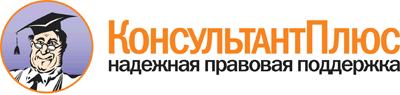 Постановление Правительства РФ от 17.12.2010 N 1050
(ред. от 27.08.2018)
"О реализации отдельных мероприятий государственной программы Российской Федерации "Обеспечение доступным и комфортным жильем и коммунальными услугами граждан Российской Федерации"Документ предоставлен КонсультантПлюс

www.consultant.ru

Дата сохранения: 14.11.2018
 Список изменяющих документов(в ред. Постановлений Правительства РФ от 14.07.2011 N 575,от 12.09.2011 N 771, от 06.10.2011 N 825, от 27.12.2011 N 1161,от 20.07.2012 N 745, от 22.11.2012 N 1204, от 30.12.2012 N 1485,от 30.04.2013 N 389, от 12.10.2013 N 923, от 18.04.2014 N 359,от 18.10.2014 N 1076, от 25.08.2015 N 889, от 25.05.2016 N 464,от 26.05.2016 N 466, от 30.12.2016 N 1562, от 10.02.2017 N 172,от 20.05.2017 N 609, от 30.12.2017 N 1710, от 14.08.2018 N 940,от 27.08.2018 N 1003,с изм., внесенными Постановлением Правительства РФ от 12.10.2017 N 1243)Список изменяющих документов(в ред. Постановлений Правительства РФ от 25.08.2015 N 889,от 25.05.2016 N 464, от 26.05.2016 N 466, от 30.12.2016 N 1562,от 10.02.2017 N 172, от 20.05.2017 N 609, от 30.12.2017 N 1710,от 14.08.2018 N 940, от 27.08.2018 N 1003,с изм., внесенными Постановлением Правительства РФ от 12.10.2017 N 1243)Список изменяющих документов(в ред. Постановлений Правительства РФ от 26.05.2016 N 466,от 30.12.2016 N 1562, от 20.05.2017 N 609, от 30.12.2017 N 1710,от 14.08.2018 N 940)Список изменяющих документов(в ред. Постановления Правительства РФ от 30.12.2017 N 1710)Список изменяющих документов(в ред. Постановления Правительства РФ от 30.12.2017 N 1710)Список изменяющих документов(в ред. Постановлений Правительства РФ от 30.12.2017 N 1710,от 14.08.2018 N 940)Список изменяющих документов(в ред. Постановлений Правительства РФ от 25.05.2016 N 464,от 26.05.2016 N 466, от 30.12.2016 N 1562, от 20.05.2017 N 609,от 30.12.2017 N 1710)Список изменяющих документов(в ред. Постановлений Правительства РФ от 26.05.2016 N 466,от 20.05.2017 N 609, от 30.12.2017 N 1710, от 14.08.2018 N 940,от 27.08.2018 N 1003)Список изменяющих документов(в ред. Постановлений Правительства РФ от 25.05.2016 N 464,от 26.05.2016 N 466, от 30.12.2016 N 1562, от 10.02.2017 N 172,от 20.05.2017 N 609, от 30.12.2017 N 1710)